Самоанализ работы школы за 2021-2022 учебный годЗадача самоанализа – предоставление достоверной информации о жизнедеятельности ОУ.Предмет самоанализа – анализ показателей, содержательно характеризующих жизнедеятельность ОУ.Структура самоанализа:Общая характеристика учреждения.Условия осуществления образовательного процесса.Результаты образовательной деятельности.Результаты методической деятельности.Результаты воспитательной деятельности.Результаты работы социального педагога.Результаты работы библиотеки.Перспективы и планы развития.Общая характеристика учреждения.Муниципальное казенное  общеобразовательное учреждение «Зубутли-Миатлинская средняя общеобразовательная школа»осуществляет свою деятельность в целях реализации прав граждан на образование и гарантий общедоступности и бесплатности начального общего, основного обще-го, среднего (полного) общего образования.Здание начальной школы сдано в эксплуатацию в 1970 году.Здание средней школы сдано в эксплуатацию в 1976 годуЮридический и почтовый адрес ОУ:368115, Зубутли_Миатли,ул.Школьная 1, РДРД, Кизилюртовский р-н, с.Зубутли-Миатли  Школа в селе Зубутли-МиатлиКизилюртовского района существует с 1971 года . До 1971 года две школы сел Зубутли и МиатлиКазбековского района находились в выше названных селах. После землетрясения 1970 года путем слияния двух сел в новом месте Кизилюртовского района образовалось село Зубутли-Миатли и открылась новая школа .
  В 1976 году было сдано в эксплуатацию новое трех этажное типовое здание на 960 ученических мест с пищеблоком , спортивным и актовым залами , мастерскими , с медицинским кабинетом , на территории школы находится спортивная площадка. Обучение в школе ведется по кабинетной системе.МКОУ «Зубутли-Миатлинская СОШ» является общеобразовательным учреждением, выполняющим  социальный заказ на образовательные услуги в селе Зубутли-Миатли.Школа в последние годы считается одной из лучших в районе , является центром общественной , научной , методической и культурной жизни. Роль школы в социуме, в территориальной образовательной системе огромна. На базе школы проводятся  методические дни, семинары, конференции, конкурсы, соревнования, в районном и республиканском  масштабе, так как она является опорной, базовой школой института имени Тахо-Годи, УО района. Учителя школы являются руководителями районной ассоциации учителей-предметников: биологии и химии, английского языка, истории и физической культуры.Школа является победителем конкурса общеобразовательных учреждений внедряющих инновационные образовательные программы 2006 года, победителем республиканского конкурса общеобразовательных учреждений, внедряющих инновационные образовательные программы 2014г.E-mail: z-miat@yandex.ruОУ находится в веденииУО МР «Кизилюртовский район»Начальник УО  Гаджиев Х.Г.Директор МКОУ «Зубутли-Миталинская СОШ»Гаджиханова Бади Амировнаобщий педагогический стаж работы 43  год,управленческий стаж работы 22 года,высшая квалификационная категория, «Почетный работник общего образования РФ».работе с обучающимися школа руководствуется Федеральным законом РФ от 29 декабря 2012 года № 273-ФЗ «Об образовании в Рос-сийской Федерации», типовым Положением об общеобразовательном учреждении, Уставом школы, методическими письмами и рекоменда-циями Министерства образования и науки РФ, методическими письмами и рекомендациями муниципального управления образования, локальными актами, в которых определён круг регулируемых вопросов о правах и обязанностях участников образовательного процесса.Условия осуществления образовательного процессаУправление общеобразовательной организацией. Важным условием эффективной управленческой деятельности является наличие норма-тивно-правовой базы функционирования и развития школы. К нормативно-правовым документам, регламентирующим деятельность школы в условиях модернизации, относятся:Закон РФ «Об образовании»Типовое Положение об общеобразовательном учрежденииТрудовой Кодекс РФГражданский Кодекс РФБюджетный Кодекс РФУстав ОУКоллективный договорФедеральный базисный учебный план.9) Санитарно-эпидемиологические нормативы.Структура управления в школе:- первый уровень – директор, Педагогический совет, Управляющий совет школы. Этот уровень определяет стратегическое направление разви-тия школы, утверждает программу развития, образовательные программы, учебные планы и т.д.второй уровень тактического управления – заместители директора, социальный педагог, педагог-библиотекарь, а также органы школьногосамоуправления.третий уровень – учителя, классные руководители.четвёртый уровень – органы ученического самоуправления.От ответственности и исполнительской дисциплины всех управленческих уровней зависит результативность, качество УВП и жизнеспособ-ность учреждения в целом.Обеспечение безопасности. Безопасность детей и сотрудников ОУ обеспечивается комплексно: в учреждении установлены пожарная сигнали-зация, турникеты, ведется видеонаблюдение, разработан и утверждён паспорт антитеррористической безопасности объекта, школа огорожена забором, организовано дежурство сторожей.Организация питания школьников. В ОУ организовано бесплатное питание(завтраки)в учебное время для учащихся 1-4клМатериально-техническое обеспечениеДля организации воспитательной и внеурочной деятельности в ОУ имеются отдельные кабинеты для администрации: директора, 3-х замести-телей директора по УВР, ВР, АХЧ, социального педагога, учительские комнаты для педагогов начальнойобщеобразовательной и основной средней общеобразовательной  школы, оснащенные оргтехникой, ПК. Используются возможности сервера для информирования педагогов, выкладывания материалов для работы; во многих кабинетах имеется Интернет, электронная почта, функционирует сайт школы   http://zubut.dagestanschool.ru/)Кабинеты в школе оснащены современным оборудованием, в 3 кабинетах установлены интерактивные доски, в каждом кабинете имеется комплект, состоящий из компьютера, сканера, принтера, аудиоколонок, мультимедийного проектора, экрана и другой оргтехники.Для проведения массовых мероприятий используются актовый зал школы, спортивный зал .На школьном дворе имеется детская открытая спортивная площадка, используемая по назначению в весенне-осенние периоды. Совместные мероприятия с организациями дополнительного образования проводятся на территории спортплощадки и в актовом зале. Обеспечение библиотеки ОУ учебной, учебно-методической литературой, программами выполняется на 90%. В наличии имеются электрон-ные (диски) пособия-программы по профилактике ДДТТ, учебные электронные программы по предметам.Кадровый и качественный состав педагогических кадров.Большую роль в эффективности методической работы школы играет правильный подбор и расстановка кадров. В 2021-2022 учебном году учебно-воспитательный процесс в школе осуществляли 96 педагогических работника.Из 96: 5 руководителей, 1 социальный педагог, 2 -библиотекаря, 2 вожатых и 2 лаборанта. 54% педагогов – люди со стажем работы более 20 лет, обла-дающие большим опытом педагогической работы и высоким уровнем профессионализма. Другая половина 41% – педагоги со стажем работы от 5 до 20 лет. Эти педагоги на оптимальном уровне сочетают творческие силы, профессиональные способности и физические возможности. Из 96 учителей работающих в школе, 84 педагогов имеют высшее образование, 12 педагог – среднее специальное. Высшую квалификационную категорию имеют 19; первую квалификационную категорию имеют 60; «Почетный работник общего образования РФ» - 21; «Отличник народного просвещения» - 10; 16- победителей Всероссийского конкурса учителей, внедряющих инновационные технологий.Образование педагогов в основном соответствует преподаваемым предметам. Средний возраст педагогических работников 47 лет.этом году коллектив школы работал над методической темой: «Создание благоприятной развивающей среды для самовыражения и саморазвития детей». Работа над данной темой способствовала созданию условий для качественной подготовки обучающихся к олимпиадам, дистанционным конкурсам, для использования новых технологий, форм и методов обучения, индивидуализации обучения, развития у обучающихся навыков самостоятельной работы, сохранения здоровья.Условия обучения и воспитания.Обучение осуществлялось на основе Российских федеральных программ, Общеобразовательной программы начального общего образования по системе «Школа России». Общеобразовательных программ основного общего образования и среднего общего образования. Воспитательная система школы выстраивалась на основе концепции программы развития школы «Успех каждого ребенка» (срок реализации 2020-2025 гг.), разработанной при взаимодействии педагогов, родителей и учащихся школы.СОДЕРЖАНИЕ ОБРАЗОВАНИЯ:	Начальное общее образованиеУчебный план МКОУ «Зубутли-Миатлинская СОШ» для начального общего образования был составлен в соответствии с Федеральным законом от 29.12.2012 г. № 273-ФЗ «Об образовании в РФ»,- Федерального государственного образовательного стандарта основного общего образования, утвержденного приказом МО и Н РФ от 17.12.2010г. №1897;Федерального базисного учебного плана, утвержденного приказом Министерства образования Российской Федерации от 09.03.2004 № 1312 (далее - ФБУП-2004);Федерального компонента государственных образовательных стандартов общего образования, утвержденного приказом Министерства образования Российской Федерации от 05.03.2004 № 1089 «Об утверждении федерального компонента государственных образовательных стандартов начального общего, основного общего и среднего (полного) общего образования» (далее - ФКГОС) (для IX-XI(XII) классов);Федерального государственного образовательного стандарта начального общего образования, утвержденного приказом Министерства образования и науки Российской Федерации от 06.10.2009 № 373 (далее - ФГОС начального общего образования);Федерального государственного образовательного стандарта основного общего образования, утвержденного приказом Министерства образования и науки Российской Федерации от 17.12.2010 № 1897 (далее - ФГОС основного общего образования) (для V-VIIIклассов образовательных организаций.- Закона РФ от 25.10.1991г.№1807-1(ред.от12.03.2014) «О языках народов Российской Федерации»;- Письма МО и Н РФ от 08.10.2010г. №ИК-1494/19 «О введении третьего часа физической культуры».- Закона от 29.05.2014г. №48 «Об образовании в Республике Дагестан»(с изменениями);на основе Федерального государственного образовательного стандарта начального общего образования, примерного базисного учебного плана, утвержденного приказом Министерства образования России (МО и НРФ № 373 от 06.10.2009 г.) с изменениями (от 29.12.2014 г. № 1643 «О внесении изменений в приказ МО и науки РФ от 06.10.2009 г. №373 «Об утверждении и введении в действие ФГОС начального общего образования»), письмом Департамента общего образования МО и Н РФ от 12.05.2011 г. № 03-296 «Об организации внеурочной деятельности при введении федерального государственного образовательного стандар-та общего образования». Рабочий учебный план определял:перечень предметных областей и обязательных предметов: филологию (письмо, русский язык, чтение); математику; окружающий мир; ис-кусство (ИЗО и художественный труд, музыка); физическую культуру (физическое воспитание и ОБЖ).перечень компонентов внеучебной образовательной деятельности, организованных в разных  (по 10 часов на каждый  класс).Обучение было организовано в 2 смены по шестидневной учебной неделе для 2-4 и пятидневной для 1 классов. Допустимая максимальная аудиторная нагрузка в первой четвер-ти – 21 час, во 2-4 четвертях – 23 часа в неделю.1 - 4 классах обучение осуществлялось  по программе «Школа России».рамках обязательной части изучались предметы: «Русский язык», «Литературное чтение», «Математика», «Окружающий мир», «Музы-ка», «Изобразительное искусство», «Технология», «Физическая культура». «Иностранный язык» (английский) изучался со 2 класса по 2 часа в неделю. 1 час в каждом классе из части, формируемой участниками образовательных отношений, был отведён на изучение предмета «Шахматы». «Изобразительное искусство», «Технология» - с 1 по 4 класс. Учебный предмет «Окру-жающий мир» является интегрированным: в его содержание введены элементы ОБЖ, краеведения и экологии. Уроки музыки, физической культуры, английского языка переданы специалистам-предметникам.При реализации образовательных программ использовались учебники и учебные пособия из числа входящих в федеральный перечень учебников, рекомендуемых к использованию при реализации имеющих государственную аккредитацию образовательных программ начального общего, основного общего, среднего общего образования.В соответствии с ФГОС начального общего и основного общего образования предметная область  «Родной язык и литературное чтение на родном языке» и «Родной язык и родная литература» являются обязательными для изучения.Часть учебного плана, формируемая участниками	образовательных	отношений, отводится на проведение учебных занятий для углубленного изучения отдельных обязательных учебных предметов.В начальных классах (2 – 3) – по 1  часу школьного компонента дали на русский языкВ 1 -4 классах введен интегрированный урок изобразительное искусство и художественный трудВо исполнение поручения президента РФ от 02.08.2009 г. в 4-х классах был введён курс «Основы исламской культуры» 1 час в неделю.Расчетная продолжительность учебного года для 1класса– 33учебных недели, для 2 –4-х классов–35учебных недели.Основное общее образование5-8-х классах реализовался Федеральный государственный образовательный стандарт основного общего образования, утвержденный приказом МО и науки РФ, от 17.12.2010 г. № 1897 «Об утверждении федерального государственного образовательного стандарта основного общего образования» (с изменениями от 29.12.2014 г. № 1644 «О внесении изменений в приказ МО и науки РФ от 17.12.2010 г. № 1897 «Об ут-верждении ФГОС основного общего образования»).Учебный план состоял из инвариантной и вариативной частей: инвариантная часть обес-печивала реализацию федеральных государственных образовательных стандартов, вариативная часть учитывала особенности, образовательные потребности и интересы учащихся, а также стратегические направления программы развития ОУ до 2020 года, а именно:Обновление содержания образования: учебно-методического комплекса по английскому языку в 5-9 классах. Автор Н.И.Быкова, орга-низация предпрофильного обучения; введение предмета «Обществознание» с 6 класса.Информационное и компьютерное обеспечение учебного процесса: введение предмета «Информатика» с 5 класса.Построение образовательной практики с учетом региональных, социокультурных тенденций, воспитание детей в духе уважения к своей школе, поселку, краю, Родине (введение за счет регионального компонента предметов «География и экология ХМАО», «Социокультур-ные истоки в 5, 7 кл.).Формирование культуры здорового образа жизни (увеличение уроков физической культуры на 1 час).Обеспечение прав ребенка на качественное образование (100% выполнение федерального компонента, предпрофильное обучение, орга-низация элективных курсов).Предметы, изучаемые ранее за счет часов регионального компонента, были использованы в вариативной части учебного плана.Учебный план был составлен на основе примерных учебных планов для образовательных учреждений РФ, реализующих программы об-щего образования и ориентирован на пятилетний нормативный срок освоения образовательных программ.Расчетная продолжительность учебного года для 5-9-х классов-35 учебных недель в год. С 5 по 9 классы учащиеся обучались по шестидневной учебной недели.При реализации образовательных программ использовались учебники и учебные пособия из числа входящих в федеральный перечень учебников, рекомендуемых к использованию при реализации имеющих государственную аккредитацию образовательных программ начального общего, основного общего, среднего общего образования.инвариантной части изучались следующие учебные предметы: «Русский язык», «Литература», «Иностранный язык», «Математика» (5,6 кл.), «Алгебра» (7-9кл.), «Геометрия» (7-9кл.), «Информатика» (с8кл.), «История», «Обществознание» изучался с 6 по 9 классы.,«География», «Физика» (с 7кл.), «Хи-мия» (7кл.), «Природоведение» (5кл.), «Биология», «Искусство» (музыка, ИЗО), «Технология», «Физическая культура». Использовались про-граммы и учебники, утвержденные Министерством образования и науки РФ как для обучения по традиционной программе, так и для разви-вающего обучения. Для развивающего обучения использовался «Русский язык» (автор М.М.Разумовская),.Учебный предмет «Информатика» изучался 8 по 9 классы в рамках вариативной части.Среднее (полное) общее образованиеУчебный план МКОУ «Зубутли-Миатлинской СОШ» для среднего общего образования был составлен в соответствииФедеральным законом от 29.12.2012 г. № 273-ФЗ «Об образовании в РФ», федеральным базисным учебным планом, утвержденным приказом Минобразования России от 09.03.2004г. № 1312. Учебный план состоял из двух частей: обязательной части и части, формируемой участниками образовательного процесса. - Федерального государственного образовательного стандарта основного общего образования, утвержденного приказом МО и Н РФ от 17.12.2010г. №1897;Федерального базисного учебного плана, утвержденного приказом Министерства образования Российской Федерации от 09.03.2004 № 1312 (далее - ФБУП-2004);Федерального компонента государственных образовательных стандартов общего образования, утвержденного приказом Министерства образования Российской Федерации от 05.03.2004 № 1089 «Об утверждении федерального компонента государственных образовательных стандартов начального общего, основного общего и среднего (полного) общего образования» (далее - ФКГОС) (для IX-XI (XII) классов);Федерального государственного образовательного стандарта начального общего образования, утвержденного приказом Министерства образования и науки Российской Федерации от 06.10.2009 № 373 (далее - ФГОС начального общего образования);Федерального государственного образовательного стандарта основного общего образования, утвержденного приказом Министерства образования и науки Российской Федерации от 17.12.2010 № 1897 (далее - ФГОС основного общего образования) (для V-VIII классов образовательных организаций.- Закона РФ от 25.10.1991г.№1807-1(ред.от12.03.2014) «О языках народов Российской Федерации»;- Письма МО и Н РФ от 08.10.2010г. №ИК-1494/19 «О введении третьего часа физической культуры».- Закона от 29.05.2014г. №48 «Об образовании в Республике Дагестан» (с изменениями);Распределение часов национально-регионального компонента и компонента МКОУ «Зубутли-Миатлинской СОШ»III.Результаты образовательной деятельности.Кол-во уч-ся в школе на конец года) 925Из них кол-во уч-ся из неблагополучных семей	5Кол-во уч-ся, состоящих на внутришкольном контроле  8Кол-во уч-ся, состоящих на учете в КДН	1Кол-во уч-ся, состоящих на учете в ПДН  0Кол-во уч-ся, совершивших преступления в этом учебном году:Качество организации учебно-воспитательного процесса. Показатели учебной деятельности        за 2021-2022 уч.годВывод: на протяжении последних лет показатель качества удерживается на40-41% при100%успеваемости.Этому способствует индивиду-альная работа учителей-предметников, применение эффективных технологий обучения.Доля выпускников 9 класса, продолживших получать образованиеВывод: 37%выпускников 9го класса продолжили образование в школах,45%девятиклассников поступили в ССУЗы. Выпускники11-х клас-сов нашей школы нацелены, в основном, на получение высшего образования. 60% выпускников 11 класса продолжили своё обучение в выс-ших учебных заведениях страны, и только 24% поступили в ССУЗы. Факторы, влияющие на образовательные стратегии наших выпускников и доступность высшего образования: способности обучающихся, доход семьи.Результаты  муниципального этапа Всероссийской олимпиады школьников за 2021-2022 уч.г.:Участники  регионального  этапа  ВСОШ:Выводы: на протяжении нескольких лет наша школа занимает почетное место в районе по количеству призовых мест в предметных олимпиа-дах. Ежегодный успех обучающихся в муниципальном этапе отмечается по предметам «Биология», «Русская литература», «Технология (девочки), «Физическая культура», «История», «Английский язык» родной язык и литература.Имеет место активное участие наших школьников и в дистанционных олимпиадах.Анализ работы по реализации ФГОС НОО и ФГОС ОООэтом учебном году в 1- 8-х классах по программам ФГОС НОО и ФГОС ООО обучалось 695человека. Показатель успеваемости составил 100%, показатель качества 38 %.                                               Что появилось нового в связи с внедрением ФГОС?Для обучающихся:изменился характер деятельности учащихся;повысилась доля самостоятельной работы на уроке;появилась возможностьприменять знания при выполнении практико-ориентированных заданий.Для учителей и школы: выросло стремление к повышению квалификации и своего профессионального уровня,освоению новых технологий исредств обучения.Для родителей: через школьный сайт появилась заинтересованность в участии в образовательной деятельности,управлении школой;изменился характер взаимодей-ствий с учителем.          Неотъемлемым компонентом образовательного процесса является диагностика, с помощью которой определяются результаты учебного процесса. В течение года наши школьники неоднократно участвовали в различных диагностических процедурах по оценке качества обучения.форме Всероссийских проверочных работ в текущем году в штатном режиме прошли проверки 4,5 кл., в режиме апробации 6, 11 классы. Результаты:Выводы:выпускники начального общего образования ежегодно показывают хорошие знания программного материала по русскому языку,ма-тематике, окружающему миру.соответствии с требованиями Стандарта НОО и ООО в 1-9-х классах была организована внеурочная деятельность с целью формирования единого образовательного пространства для повышения качества образования и реализации процесса становления личности в разнообразных образовательных средах. Внеурочная деятельность осуществлялась на добровольной основе в соответствии с выбором участников образова-тельных отношений. Формы деятельности – клубы, мастерские, секции, лаборатории. В целях усовершенствования работы с одаренными детьми, изъявивших желание работать в НОУ и имеющие склоность к творческой деятельности создано научное общество учащихся «Интеллект» в составе 25 учащихся. По следующим направлени ям:Краеведческое и музейное делоИнформатикаФилологическое с краеведческим уклономСоциально-экономическая направленностьХудожественно-эстетическая направленностьДагестанские языкиФизико-математическая направленность\Физкультурная направленностьЭкологическая направленностьАнглийский языкРезультаты участия одаренных детей во всероссийских конкурсах:Воспитательный результат внеурочной деятельности – активная жизненная позиция обучающихся, приобретение социальных знаний, здоровый и безопасный образ жизни, индивидуальное развитие в избранной сфере деятельности.Итоги ГИА-9,  ГИА-11       В 2021/22 учебном году ГИА-11 проходила в форме ЕГЭ. Выпускники 11-х классов сдавали обязательные ЕГЭ по русскому языку и математике и ЕГЭ по предметам по выбору.        Девятиклассники сдавали обязательные экзамены по русскому языку и математике и два предмета по выбору в форме ОГЭ.          Аттестаты об основном общем и среднем общем образовании были выданы 79  выпускникам 9-х классов и 25 выпускникам 11-х классов.                                                                                                                         ЕГЭВ 2021/22 году ЕГЭ сдавали 25 обучающихся по следующим предметам: русский язык (25 чел.), математика базовый уровень (22 чел.), математика профильный уровень (3 чел.), обществознание (7 чел.), история (4 чел.), химия (8 чел.), биология (8 чел.) и физика (1 чел.).  Лучшие результаты у Ахмедакаевой Марьям, Гамзатовой Нуржан, Ахметхановой Мовлидат (85 баллов) и у Мусаева Магомедфазиля (82 балла) по русскому языку. Мусаев Магомедфазил и Яхьяев Амин набрали 88 баллов по обществознанию.Выводы: в 2021/22 учебном году результаты ЕГЭ  неплохие.  По всем выбранным предметам выпускники показали средние  результаты. Но следует учесть, что к ЕГЭ по профильным предметам нужно готовиться минимум 2 года. Этот вопрос следует обсудить с родителями на собраниях.                                                                                                                        ОГЭВыпускники 9-х классов  в 2021/2022 учебном году сдавали два обязательных экзамена – по русскому языку и математике. Кроме того, обучающиеся сдавали ОГЭ по двум предметам по выбору:обществознание выбрали 60  обучающихся;историю – 16 обучающихся;биологию – 19 обучающихся;географию – 53 обучающихся.IV.	Результаты методической деятельности.Методическая работа в 2021-2022 учебном году была направлена на выполнение поставленных задач и их реализацию через образовательную программу учреждения, учебно-воспитательный процесс и работу над общешкольной методической темой.     Методическая работа велась по следующим направлениям:Повышение уровня профессиональной компетентности педагогов через самообразование, посещение курсов повышения квалификации, профессиональную переподготовку, посещение международных, региональных и муниципальных конференций и круглых столов, освещающих вопросы педагогики.Активизация познавательной активности учащихся, путём формирования положительной мотивации к обучению, использования нетрадиционных форм обучения.        Поставленные перед коллективом задачи решались через совершенствование методики проведения урока, проведение индивидуальной и групповой работы с одаренными и со слабоуспевающими учащимися, коррекцию знаний учащихся на основе диагностической деятельности учителя и специалистов, развития способностей и повышения мотивации к обучению у учащихся, а также ознакомление учителей с новой педагогической и методической литературой.    При планировании методической работы педагогический коллектив стремился отработать те формы, которые реально позволили бы решить проблемы и задачи, стоящие перед образовательной организацией.            В 2021-2022 учебном году проведено семь педсоветов.Важнейшим звеном в повышении педагогического мастерства учителей, связующим в единое целое всю систему работы, является методическое объединение. Его роль возрастает в современных условиях в связи с необходимостью рационально и оперативно использовать новые методики, приемы, формы обучения и воспитания.     Работа методического объединения должна быть направлена на достижение целей и задач, определённых для реализации на учебный год.     В выполнении плана работы методического объединения участвовал весь педагогический коллектив под руководством заместителей директора по УВР- Алиевой З.У., Абдурахмановой М.К.., Гусейнова М.Х.     Педагогический коллектив в течение учебного года осуществлял свою работу, исходя из основной методической темы учреждения, всезапланированные мероприятия М/О были выполнены в срок:Каждым педагогом было составлены и сданы в учебную часть рабочие программы по предметам на учебный год;В первом полугодии и в третьей четверти были проведены административные контрольные работы по предметам.  Отчёты руководителей МО сданы в учебную часть и проанализированы;Проведено тестирование учащихся по биологии, географии, истории и обществоведению;     Сделаны выводы о преемственности между начальной школой, основной и    средней.В начальных классах была проведена проверка навыков чтения учащихся со 2-го по 4-й классы. Каждый учитель внимательно проанализировал полученные срезы и наметил дальнейшие шаги по формированию навыков беглого, правильного, выразительного и осмысленного чтения у учащихся. Административные контрольные работы были проведены в соответствии с темами и запланированными сроками по предметам. Результаты сданы в учебную часть и проанализированы.        Работа учителей-предметников проходила в тесном контакте классных руководителей педагогов и психолога. В течение года было проведено 5 заседаний М/О. Проанализировав деятельность методического объединения, проводимую в течение года, можно сделать вывод: работу М/О оценить, как удовлетворительную. Годовой план выполнен  в полном объёме.            В процессе формирования личности, воспитание, как целенаправленное воздействие на человека, играет определяющую роль, так как именно посредством его в сознании и поведении детей формируются основные социальные, нравственные и культурные ценности. В формировании у детей культурно-нравственных ценностей большую роль играет классный руководитель. Анализ школьного контроля за работой классных руководителей показал, что все педагоги, курирующие классы, использовали различные методы и формы воспитательной работы, такие как: тематические классные часы, экскурсии, коллективную творческую деятельность, индивидуальные беседы с детьми и родителями, родительские собрания, совместные с родителями посещения культурно-массовых и просветительских мероприятий.Пожелания на 2022/2023  у/г:Разнообразить формы и методы работы на классных часах;Активизировать работу с родителями;Относиться к дежурству на переменах ответственно.По плану внутришкольного контроля проводился мониторинг классных журналов.Цель: проверить соблюдение единых требований по оформлению классных журналов в соответствии с положением об их ведении.       Анализ проверки показал, что учителя-предметники соблюдают требования по ведению журналов. Во всех журналах выставлены итоговые оценки. Оценки выставляются объективно, наполняемость достаточная.                В школьной библиотеке сосредоточены дополнительный материал к урокам,  методические пособия, художественные книги, подшивки газет и журналов, предметные альбомы. Из фонда школьной библиотеки учащиеся обеспечены на 90%. Общий фонд библиотеки составляет в настоящее время 26327 книг.      Из них :                  Учебники -20173                                     Художественная литература- 5.459Библиотекарями Султановой С.Г. и Абдулмеджидовой П.А. проделана хорошая работа по популяризации среди учеников художественной литературы, проведены внеклассные мероприятия с привлечением учащихся. По итогам мероприятий наиболее отличившихся учеников награждали грамотами, что послужило стимулом приобщения их к библиотечной работе.
         Медико-психолого-педагогическое сопровождение образовательного процесса в школе обеспечивается совместной деятельностью педагогического коллектива и медицинского блока.         Ежегодное изучение состояния здоровья, психологические исследования показывают, что необходимо больше уделять внимание профилактике заболеваний путём посещения учащимися медицинских учреждений направленных на исправление недостатков психо-физического развития.В прошедшем учебном году был составлен список инвалидов. С ними велась определенная работа, под руководством социального педагога Умаровой З.Р. и медсестры школы Нуцаловой З.Р.               Решение проблемы сохранения и укрепления здоровья учащихся педагогический коллектив планирует с привлечением школьников к участию в спортивно-оздоровительных мероприятиях за счет занятий учащихся в секциях, студиях блока дополнительного образования и внеклассной работы, разработки индивидуальных программ по спортивно-оздоровительной работе. Горячим питанием в прошлом учебном году было охвачено -403  ученика 1-4 классов.Были назначены ответственные лица за организацию горячего питания, создана общественная комиссия по контролю за организацией и качеством питания учащихся, составлен график питания. Каждые 10 дней менялось меню горячих блюд. Особых проблем в питании учащихся не было. В этом году в соответствии с Поручением министра просвещения РФ Кравцова С.С. продолжается организация горячего питания и на первые 10 дней составлено меню.  ВЫВОДЫ:В целом учебную и методическую работу школы можно     считать удовлетворительной;Педагогическим коллективом учреждения, в основном, созданы условия для получения учащимися доступного качественного обучения в соответствии с возможностями каждого ученика;Анализ обобщённых данных по школе показал, что в целом повысился научно-методический и технический уровень преподавания предметов и, как следствие, качество обучения учащихся;Педагоги школы повышали свой профессионализм путём прохождения курсов повышения квалификации, профессиональной переподготовки, участвовали в работе методического объединения;В плановом режиме проведена аттестация педагогических работников;Учащимся были представлены возможности для всестороннего развития через участие в творческих и спортивных конкурсах, школьных внеурочных мероприятиях, а также в школьных объединениях дополнительного образования;Для подбора теоретического материала, проведения семинаров и подготовки презентаций широко использовались информационные технологии;ЦЕЛИ И ЗАДАЧИ НА 2022-2023  УЧЕБНЫЙ ГОД:             Цель: повысить качество образовательных результатов обучающихся через развитие            функциональной грамотности, оптимизацию воспитательной работы и совершенствование информационно-образовательной среды.           Задачи: для достижения намеченных целей необходимо:обеспечить выполнение требований федеральных государственных образовательных стандартов общего образования (по уровням образования);обеспечить внедрение новых ФГОС НОО и ООО, начать реализацию основных образовательных программ на уровне НОО и ООО, разработанных в соответствии с требованиями новых ФГОС;повысить качество предметных результатов обучающихся на уровне ООО;повысить уровень функциональной грамотности обучающихся;организовать работу по формированию профессиональных компетенций педагогов в области развития и оценки функциональной грамотности обучающихся;осуществлять всесторонний внутришкольный контроль в течение учебного года в соответствии с планом;совершенствовать методы формирования социокультурных и духовно-нравственных ценностей обучающихся, основ их гражданственности, российской гражданской идентичности, организовать работу по введению государственной символики в образовательный процесс;расширить партнерские связи со сторонними организациями;продолжить формирование информационно-образовательной среды школы путем расширения комплекса информационно-образовательных ресурсов и технологических средств ИКТ;педагогам-предметникам строго следовать в своей работе рабочим программам по предметам на новый учебный год, утвержденным заместителями директора школы;активизировать работу по обеспечению безопасности учащихся, усилить личную ответственность всех сотрудников за безопасность детей на уроках и во внеурочное время;расширить формы работы родительского клуба «Школа любящих родителей» как одного из видов взаимодействия с родителями учащихся;V.  Результативность воспитательной работы:2021-2022 учебном году воспитательная деятельность школы строилась на основе воспитательных программ, общешкольного ком-плексного воспитательного плана, основой которого были направления, способствующие гармоничному развитию воспитанника и комплекс-ных планов целевых профилактических направлений федерального, регионального и муниципального уровней. Для достижений главной цели администрацией школы были созданы условия для личностно-ориентированного образования школьника, способствующие его разносторон-нему развитию.Учителя и педагоги школы постоянно работали над совершенствованием воспитательного процесса. Закрепляются и развиваются традиции, созданные в школе, расширяются возможности для самореализации и самосовершенствования, обучающихся через различные формы воспита-тельных мероприятий, систему внеурочной деятельности, дополнительного образования социума; совершенствуется деятельность органов са-моуправления и соуправления; ведется методическая работа в педагогическом коллективе по совершенствованию воспитательной работы в школе – на сервере создан банк методической помощи для проведения классных часов (видео-уроки), образцы отчетов, бланков для ведения документации, разработаны памятки, инструктажи, размещены и ведется обмен фотографиями с мероприятий и отчетными документами, вы-кладываются фото-отчеты о проделанной работе, ведется электронный мониторинг участия детей и педагогов в конкурсах, мероприятиях.В целом, можно сказать, что задачи, поставленные перед коллективом школы на 2021-2022 учебный год, выполнены.Результат реализации программы духовно-нравственного развития и воспитания школьника выражен:в формировании у детей патриотизма, чувства гордости за свою Родину, готовности к защите интересов Отечества, ответственн о-сти за будущее России на основе развития программ патриотического воспитания детей, в том числе военно -патриотического вос-питания (по результатам анкетирования по);в формировании социокультурной инфраструктуры поселка, содействующей успешной социализации детей и подростков и инте г-рирующей воспитательные возможности школы и организаций поселка: культурных, спортивных, дошкольн ого учреждения, про-изводственных, медицинского и управляющей организации поселка;в формировании у школьника позиции гражданственности и патриотизма (по результатам анкетирования в 1 -11 классах составил68%);в привитом чувстве ответственности за состояние природных ресурсов, умений и навыков разумного природопользования, нетер-пимого отношения к действиям, приносящим вред экологии;созданы условия для поддержки детской одаренности, развития способностей детей в сферах образования, науки, культуры и спо р-та, в том числе путем реализации государственных, федеральных, региональных и муниципальных целевых программ;в формировании у подрастающего поколения ответственного отношения к своему здоровью и потребности в здоровом образе жи з-ни;в высоком уровне посещения воспитанниками занятий внеурочной деятельности, кружков, студий  и  спортивных секций ДО п о-селка (97%);в снижении уровня негативных социальных явлений;в развитие и поддержке социально значимых детских, семейных и родительских инициатив, деятельности де тских общественных объединений;в высоком проценте участия педагогов в конкурсах профмастерства, курсовой подготовке;в высоком проценте участия школьников в конкурсах и олимпиадах муниципального, регионального, федерального и международ-ного уровня;в повышении уровня информационной  и комплексной безопасности детей;в отсутствии уровня антиобщественных проявлений со стороны детей;в сформированном мониторинге показателей, отражающем эффективность системы воспитания в школе.Уровень воспитанности учащихся 1-11 классов (в сравнении)Количество учащихся на начало 2021-2022 учебного года- 919 чел., на конец года -925 чел. (участвовали в анкетировании 714 (74%) респондентов).Уровень комфортности пребывания детей в школьных коллективах.Результаты диагностического обследования социально-психологического климата,в котором приняли участие все учащиеся,показали следующие результаты:у 52% (63уч) - высокая степень комфортности в коллективе;у 38% (31уч) - средняя степень комфортности в коллективе, предпочитаемые условия – внеурочная деятельность;17% (21 уч) - чувствуют дискомфорт в коллективе класса (8, 6кл –низкая мотивация у 11чел).Психологический уровень комфортности среди педагогов, принявших участие в анкетировании - на высоком уровне 11чел (92%), на среднем уровне - 1чел (8%)Выводы: взаимоотношения в ученическом коллективе можно считать удовлетворительным,классным руководителям5и9классов следует обратить вни-мание на отдельных учащихся, имеющих низкую мотивацию к обучению, испытывающих дискомфорт в школьном коллективе. Рекомендуется приобщить подростков .Для педагогического коллектива уровень комфортности – на высоком уровне, молодые специалисты отмечают некоторые проблемы во взаимоотношениях с обучающимися и родителями.Уровень социальной зрелости выпускников школы (9,11 классы).В анкетировании приняли участие выпускники 9 (80 уч-ся), 11(25 уч-ся) классовВысокий – 50 (22%); средний – 18 (78%); низкий - 0Вывод: к самостоятельной жизни готовы–28 чел.(22%)выпускников 9,11классов; 63чел.(78%)выпускников готовы к самостоятельной жизни,при поддержке взрослых (родителей, педагогов, других представителей).Мониторинг занятости учащихся кружковой и внеурочной деятельностью.(Дополнительное образование социума и внеурочная работа школы)Главные задачи работы кружков, секций и спецкурсов (элективных курсов школы):Профилирование учащихся; Развитие индивидуальных творческих способностей у обучающихся; Воспитание чувства ответственности за по-рученное дело; Воспитание гражданской позиции школьника (гражданско-правовое воспитание); Развитие лидерских способностей учащихся. Из 919 учащихся посещают кружки и различные секции – 860 чел. (97%)Не посещают – 59 чел. (3%)Интересы учащихся в досуговой деятельности.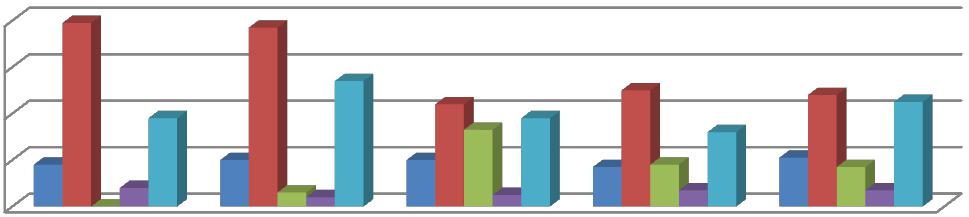 Вывод. Особой популярностью среди воспитанников школы пользуются спортивные клубы,секции,внеурочные мероприятия(48%),на втором месте-творческие кружки и занятия (45%), на третьем - музыкальное направление (21%), на четвертом- патриотические клубы, экологическое и культурологическое направление (17%), на пятом- техническое творчество (7%). На недостаточном, низком уровне остается техническое направление.Работа с родителями. Формы работы.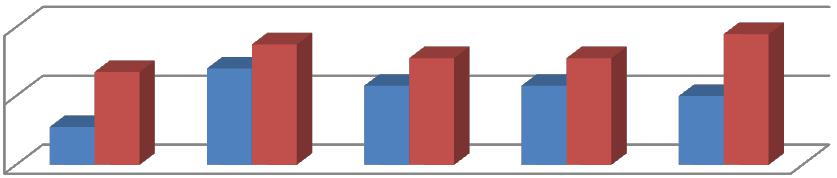 Вывод: в течение года родители выступали партнёрами в воспитании обучающихся школьников.В системе проводились родительские собра-ния (в каждом классе от 5 до 9 собраний в год), индивидуальные консультации проводились с семьями, состоящими на различных видах учётаконтроля, требующими внимания со стороны государства. На встречах с родителями разъяснялись их права, обязанности по содержанию, обучению и воспитанию детей; давались рекомендации о составлении режима дня для детей, как правильно готовить домашнее задание, как поощрять ребенка в семье, как разрешить конфликт с собственным ребенком, чем заняться после школы. Также распространялись памятки по безопасности детей, проводились консультации по сбору документов на питание и отдых детей.Количество рейдов в семьи - на низком уровне, в связи с уменьшением числа детей, оставшихся без попечения родителей и отсутствием се-мей, оказавшимся в ТСЖ. В течение года родители привлекались к вечернему патрулированию посёлка, с нарушителями-школьниками и ихродителями велась профилактическая беседа с привлечением социальных партнёров (специалистов администрации, социальной защиты, участ-ковым инспектором и др.)Изучение удовлетворённости родителей работой школы в 2021-2022 учебном году.В анкетировании приняли участие – 365 родителей/ законных представителей детей 1-11- х классов.Выводы: мониторинг изучения удовлетворенности родителей образовательными услугами показал,что большинство родителей- 82%удовле-творены обеспеченностью и благоустройством ОУ, качеством образования удовлетворены 89% родителей. Общий показатель удовлетворенно-сти  родителей качеством образования и обеспеченностью школы - 85,5%.Таким образом, воспитательная деятельность школы строилась на основе учебных и воспитательных программ, общешкольного комплексного воспитательного плана, основой которого были направления, способствующие гармоничному развитию воспитанника, раскрытию его интел-лектуальных, духовных и личностных качеств. Для достижения целей администрацией школы были созданы условия в целях личностно-ориентированного образования школьника, способствующие его разностороннему развитию. Организация и проведение воспитательных меро-приятий осуществлялись, исходя из интересов, интеллектуальных и физических возможностей учащихся, что обеспечивало реализацию лично-стно-ориентированного подхода при одновременном обеспечении массовости мероприятий. Все аспекты воспитательной работы позволили учащимся ярко и неординарно проявить свои творческие способности.VII. Результаты работы библиотеки.Пополнение фонда библиотеки в 2021-2022  учебном годуКонтрольные показатели на 01.06.2022г.2021-2022 годуУчебный фонд библиотеки обновлен на 20%, 88% используемых учебников не превышают год выпуска 5 лет;80-90% учащихся обеспечены бесплатными учебниками, соответствующими Федеральному перечню;художественной литературойв последние годы не обновлялся;фонд библиотеки укомплектован в полном объеме УМК для ведения уроков «Основы исламской культуры» для 4-го класса, методическими материалами.Необходимо:провести инвентаризацию фонда художественной литературы;провести списание устаревших учебников;укомплектовать фонд библиотеки электронными учебниками;Материально-техническое обеспечение учебно-воспитательного процесса.условиях реализации национального проекта «Успех каждого ребёнка», а также тесного сотрудничества в социуме с: администрацией сельского поселения, администрацией Зубутли и Миатлинский, спонсорской родительской помощи - из года в год совершенствуется материально-техническая база. Школа оснащена современным оборудованием.Выводы: ежегодно администрацией школы приобретается новое современное оборудование. Материально-техническая база школы-на долж-ном уровне, что даёт возможность и педагогам и обучающимся школьникам качественно и плодотворно трудиться. В школе поддерживается порядок и уют. В этом году произведен косметический ремонт внутренней территории школы. Библиотека оснащена всем необходимым: компьютерами, множительной техникой, проведен Интернет, полностью заменена ме-бель, приобретены необходимые учебники для обучения школьников (на 100%).Задачи на 2022-2023  учебный год:совершенствовать методическую работу: обучать педагогов внутри школы, оказывать им действенную помощь в улучшении организа-ции образовательного процесса, в обобщении и внедрении передового педагогического опыта, в повышение теоретического уровня и педагогической квалификации через открытые уроки, консультации, неформальный характер взаимодействия;продолжить работу по реализации ФГОС, наращивать опыт практических умений по преподаванию предметов по ФГОС, по внедрению адаптированных программ для детей с ОВЗ;создать необходимые условия для внедрения инноваций в УВП, реализации образовательной программы, программы развития школы;разработать  нормативную правовую базу, необходимый перечень документов по организации платных дополнительных услуг;активизировать работу учителей над темами самообразования;совершенствовать систему работы и поддержки одаренных учащихся;вести целенаправленную и планомерную работу по подготовке учащихся к олимпиадам, ВПР и РДР с последующим анализом результа-тов;совершенствовать систему мониторинга и диагностики успешности образования, уровня профессиональной компетентности и методи-ческой подготовки педагогов;обеспечить методическое сопровождение работы с молодыми и вновь принятыми специалистами.              Перспективы и планы развития на 2022-2023 учебный год.Внедрение новых  государственных  образовательных  стандартов на третьей  ступени  образования  (1-е, 5-е классы).Сотрудничество с другими школами района», в качестве «школы-спутника» по реализации совместного плана работы с институтом Тахо-годи.Поиск и внедрение  эффективных современных  педагогических  технологий  в образовательный  процесс.4.	Укрепление и модернизация  материально-технической  базы школы в соответствии  с современными  требованиями.Работа по расширению образовательного пространства (организация участия обучающихся в конкурсах, олимпиадах, включение мотивированных и одаренных детей в систему дистанционного обучения и т.п.).Дальнейшее участие в процедуре оценки качества начального общего и основного общего образования (форма - всероссийские провероч-ные работы, региональные диагностические работы).Качественная подготовка обучающихся к сдаче ЕГЭ ОГЭ№ п/пДолжностьКоличество1.Руководитель (директор)12.Заместитель директора по учебно-воспитательной работе33.Заместитель директора по воспитательной работе14.Заведующий хозяйственной  частью 15.Медицинский работник16.Заместитель директора по безопасности17.Социальный педагог18.Педагог-психолог19.Советник директора по воспитательной работе10.Вожатая 111.Библиотекари212.Классоводы1613.Классные руководители 2314.ИТОГОПедагогический персонал100Технический персонал21Другие представители4 чел.Количество работниковНаправления Название кружкаклассыКоличество часовИнтеллектуальное1.Шахматы1-41 Интеллектуальное2. Эрудит4б1Интеллектуальное3. Умники и умницы4а1Общекультурное 1. Страна этикета2. Разноцветный мир3а,б2б11Гуманитарное 1. Занимательная  грамматика4в,г1Художественно-эстетическое1. В гостях у сказки2. Ораторское мастерство3в,г2в11Проектная деятельность2а,г1Предметы                                классы12345678910111Русский язык122211111332Литература22211113Родной язык11111114Химия115ОДНКНР16Биология1117Математика228ИД,КТНД10,50,5Предпроф.подг (история,общество, биология, география)1Профессион.подготовка11Итого 35544333477С 14-15 лет0С 16-17 лет0Кол-во правонарушений в этом учебном годуКол-во правонарушений в этом учебном годуКол-во правонарушений в этом учебном годуКол-во правонарушений в этом учебном годуКол-во правонарушений в этом учебном годуКол-во правонарушений в этом учебном году0000Кол-во преступлений в учебном году   0Кол-во преступлений в учебном году   0Кол-во преступлений в учебном году   0Кол-во преступлений в учебном году   0Кол-во преступлений в учебном году   0Кол-во преступлений в учебном году   0Кол-во уч-ся, проживающих в (детском доме/ интернате)  0Кол-во уч-ся, проживающих в (детском доме/ интернате)  0Кол-во уч-ся, проживающих в (детском доме/ интернате)  0Кол-во уч-ся, проживающих в (детском доме/ интернате)  0Кол-во уч-ся, проживающих в (детском доме/ интернате)  0Кол-во уч-ся, проживающих в (детском доме/ интернате)  0Кол-во уч-ся, проживающих в (детском доме/ интернате)  0Кол-во уч-ся, проживающих в (детском доме/ интернате)  0Кол-во уч-ся, проживающих в (детском доме/ интернате)  0Кол-во уч-ся, проживающих в (детском доме/ интернате)  0Кол-во уч-ся, проживающих в (детском доме/ интернате)  0Кол-во уч-ся, проживающих в (детском доме/ интернате)  0Кол-во уч-ся, проживающих в (детском доме/ интернате)  0Кол-во уч-ся, проживающих в (детском доме/ интернате)  0Кол-во уч-ся, проживающих в (детском доме/ интернате)  0Кол-во уч-ся, проживающих в (детском доме/ интернате)  0Кол-во уч-ся, проживающих в (детском доме/ интернате)  0Кол-во уч-ся, проживающих в (детском доме/ интернате)  0Кол-во уч-ся, проживающих в (детском доме/ интернате)  0Кол-во уч-ся, проживающих в (детском доме/ интернате)  0Кол-во уч-ся, проживающих в (детском доме/ интернате)  0Кол-во советов профилактики за учебный годКол-во советов профилактики за учебный годКол-во советов профилактики за учебный годКол-во советов профилактики за учебный годКол-во советов профилактики за учебный годКол-во советов профилактики за учебный год4444Кол-во учащихся, прошедших через Совет профилактики в этом учебном году  11Направления работы:-	Профилактическая работа с детьми, требующими внимания со стороны государства;-	Работа с родителями-	Пропаганда ЗОЖ-	Профилактика ПАВ, бродяжничества и правонарушений, ТСЖ, экстремизма и терроризма-	Работа школьного совета профилактики.Удалось:1.	качественно поработать с документацией.В течение года:• изучались личные дела обучающихся, первоклассников, вновь поступающих детей; • оформлялись документы (отчеты, справки, ходатайства);• велись различные виды учетов (регистрация справок малоимущих на питание, регистрация бесед и посещений семей, регистрация вы-бывающих документов);•  оформлялись отчеты по питанию.В	сентябре-октябре составлены списки по различных категориям семей: семей находящихся в социально-опасном положении, многодетных, однодетных, неполных, опекунских, малоимущих. Выявлено, сколько в таких семьях проживает детей. А так же списки детей инвалидов. По мере необходимости в течение года списки сверялись и корректировались. Составлены социальные паспорта 1-11 классов, социальный паспорт школы; проводилась диагностическая работа в классах (анкетирования, опросы обучающихся, родителей).Решались вопросы организации питания обучающихся в школьной столовой.Оформлялись уголки здоровья с информационными листками; стенды по темам « Школьная форма», «Лето - время походов», «Безопасность в летние каникулы». Проводились тематические классные часы по охране здоровья, где обсуждались вопросы сохранения здоровья, гигиены, оп-рятности, чистоты.Все льготные категории детей в течение года получают 2-х разовое питание. В летний период 89% обучающихся выезжают за пределы посёлка, оставшиеся 11% отдыхают в другие сезоны, таким образом, в течение года отдыхают все 100 % учащихся.Заседания Совета профилактики проводились с привлечением социальных партнёров. В общей сложности проведено 9 заседаний, где рассмотрено 12 правонарушений.В	течение года с обучающимися проводились беседы «Мои каникулы», «Моя успеваемость», «Итоги полугодия», «Мои перспективы», «Мой внутренний мир», «Я и школа» и т.д. Основная цель данных бесед – составление перспективного плана работы с детьми, оказание им своевременной помощи и поддержки.Проводилась работа по профилактике вредных привычек.2.	Удалось  разнообразить формы работы с родителямиВ	течение года родители выступали партнёрами в воспитании учащихся. В системе проводились:	родительские собрания, рейды и консультации;	индивидуальные беседы;	опросы, анкетирования.Родители привлекались к вечернему патрулированию посёлка.3.	Удалось расширить работу по профилактике ПАВ, пропаганде ЗОЖВ отчетный период был проведен ряд профилактических мероприятий антинаркотического характера в отношении учащихся и их родителей. С учащимися 1-11 классов проводились классные часы, групповые беседы с привлечением специалистов ЦРБ на темы: «Нет – наркотикам», «Курить, здоровью вредить», «Да – спорту, курению – нет».В 7-11 классах проведено тестирование по теме «Психоактивные вещества». Употребляющих или склонных к употреблению психоак-тивных веществ не выявлено.Были оформлены стенды: «Жизнь – это наш выбор», «Не ошибись, выбирая свой путь». Совместно с социальными партнёрами школы проводились акции «Здоровым быть модно!», Да – спорту, курению – нет!».Мониторинг по профилактике ПАФ показал, что учащиеся осознают аморальность и пагубность вредных привычек и поддерживают меро-приятия направленные на профилактику этого антиобщественного явления. На сегодняшний день не зарегистрировано проявлений экстреми-стского характера, межнациональных конфликтов, отсутствуют неформальные организации несовершеннолетних. Проводилась системная ра-бота по интеграции и адаптации детей из семей мигрантов, учет и индивидуальная работа с данной категорией обучающихся.Общие выводы по работе:1.	план работы на 2021-2022 учебный год выполнен.2.	стабильным остается число детей-инвалидов, повысилось число детей из многодетных, снизилась численность детей из неполных семей.3.	в системе ведется профилактическая, коррекционная, просветительская работа с обучающимися и их  родителями.Кол-во учащихся, прошедших через Совет профилактики в этом учебном году  11Направления работы:-	Профилактическая работа с детьми, требующими внимания со стороны государства;-	Работа с родителями-	Пропаганда ЗОЖ-	Профилактика ПАВ, бродяжничества и правонарушений, ТСЖ, экстремизма и терроризма-	Работа школьного совета профилактики.Удалось:1.	качественно поработать с документацией.В течение года:• изучались личные дела обучающихся, первоклассников, вновь поступающих детей; • оформлялись документы (отчеты, справки, ходатайства);• велись различные виды учетов (регистрация справок малоимущих на питание, регистрация бесед и посещений семей, регистрация вы-бывающих документов);•  оформлялись отчеты по питанию.В	сентябре-октябре составлены списки по различных категориям семей: семей находящихся в социально-опасном положении, многодетных, однодетных, неполных, опекунских, малоимущих. Выявлено, сколько в таких семьях проживает детей. А так же списки детей инвалидов. По мере необходимости в течение года списки сверялись и корректировались. Составлены социальные паспорта 1-11 классов, социальный паспорт школы; проводилась диагностическая работа в классах (анкетирования, опросы обучающихся, родителей).Решались вопросы организации питания обучающихся в школьной столовой.Оформлялись уголки здоровья с информационными листками; стенды по темам « Школьная форма», «Лето - время походов», «Безопасность в летние каникулы». Проводились тематические классные часы по охране здоровья, где обсуждались вопросы сохранения здоровья, гигиены, оп-рятности, чистоты.Все льготные категории детей в течение года получают 2-х разовое питание. В летний период 89% обучающихся выезжают за пределы посёлка, оставшиеся 11% отдыхают в другие сезоны, таким образом, в течение года отдыхают все 100 % учащихся.Заседания Совета профилактики проводились с привлечением социальных партнёров. В общей сложности проведено 9 заседаний, где рассмотрено 12 правонарушений.В	течение года с обучающимися проводились беседы «Мои каникулы», «Моя успеваемость», «Итоги полугодия», «Мои перспективы», «Мой внутренний мир», «Я и школа» и т.д. Основная цель данных бесед – составление перспективного плана работы с детьми, оказание им своевременной помощи и поддержки.Проводилась работа по профилактике вредных привычек.2.	Удалось  разнообразить формы работы с родителямиВ	течение года родители выступали партнёрами в воспитании учащихся. В системе проводились:	родительские собрания, рейды и консультации;	индивидуальные беседы;	опросы, анкетирования.Родители привлекались к вечернему патрулированию посёлка.3.	Удалось расширить работу по профилактике ПАВ, пропаганде ЗОЖВ отчетный период был проведен ряд профилактических мероприятий антинаркотического характера в отношении учащихся и их родителей. С учащимися 1-11 классов проводились классные часы, групповые беседы с привлечением специалистов ЦРБ на темы: «Нет – наркотикам», «Курить, здоровью вредить», «Да – спорту, курению – нет».В 7-11 классах проведено тестирование по теме «Психоактивные вещества». Употребляющих или склонных к употреблению психоак-тивных веществ не выявлено.Были оформлены стенды: «Жизнь – это наш выбор», «Не ошибись, выбирая свой путь». Совместно с социальными партнёрами школы проводились акции «Здоровым быть модно!», Да – спорту, курению – нет!».Мониторинг по профилактике ПАФ показал, что учащиеся осознают аморальность и пагубность вредных привычек и поддерживают меро-приятия направленные на профилактику этого антиобщественного явления. На сегодняшний день не зарегистрировано проявлений экстреми-стского характера, межнациональных конфликтов, отсутствуют неформальные организации несовершеннолетних. Проводилась системная ра-бота по интеграции и адаптации детей из семей мигрантов, учет и индивидуальная работа с данной категорией обучающихся.Общие выводы по работе:1.	план работы на 2021-2022 учебный год выполнен.2.	стабильным остается число детей-инвалидов, повысилось число детей из многодетных, снизилась численность детей из неполных семей.3.	в системе ведется профилактическая, коррекционная, просветительская работа с обучающимися и их  родителями.Кол-во учащихся, прошедших через Совет профилактики в этом учебном году  11Направления работы:-	Профилактическая работа с детьми, требующими внимания со стороны государства;-	Работа с родителями-	Пропаганда ЗОЖ-	Профилактика ПАВ, бродяжничества и правонарушений, ТСЖ, экстремизма и терроризма-	Работа школьного совета профилактики.Удалось:1.	качественно поработать с документацией.В течение года:• изучались личные дела обучающихся, первоклассников, вновь поступающих детей; • оформлялись документы (отчеты, справки, ходатайства);• велись различные виды учетов (регистрация справок малоимущих на питание, регистрация бесед и посещений семей, регистрация вы-бывающих документов);•  оформлялись отчеты по питанию.В	сентябре-октябре составлены списки по различных категориям семей: семей находящихся в социально-опасном положении, многодетных, однодетных, неполных, опекунских, малоимущих. Выявлено, сколько в таких семьях проживает детей. А так же списки детей инвалидов. По мере необходимости в течение года списки сверялись и корректировались. Составлены социальные паспорта 1-11 классов, социальный паспорт школы; проводилась диагностическая работа в классах (анкетирования, опросы обучающихся, родителей).Решались вопросы организации питания обучающихся в школьной столовой.Оформлялись уголки здоровья с информационными листками; стенды по темам « Школьная форма», «Лето - время походов», «Безопасность в летние каникулы». Проводились тематические классные часы по охране здоровья, где обсуждались вопросы сохранения здоровья, гигиены, оп-рятности, чистоты.Все льготные категории детей в течение года получают 2-х разовое питание. В летний период 89% обучающихся выезжают за пределы посёлка, оставшиеся 11% отдыхают в другие сезоны, таким образом, в течение года отдыхают все 100 % учащихся.Заседания Совета профилактики проводились с привлечением социальных партнёров. В общей сложности проведено 9 заседаний, где рассмотрено 12 правонарушений.В	течение года с обучающимися проводились беседы «Мои каникулы», «Моя успеваемость», «Итоги полугодия», «Мои перспективы», «Мой внутренний мир», «Я и школа» и т.д. Основная цель данных бесед – составление перспективного плана работы с детьми, оказание им своевременной помощи и поддержки.Проводилась работа по профилактике вредных привычек.2.	Удалось  разнообразить формы работы с родителямиВ	течение года родители выступали партнёрами в воспитании учащихся. В системе проводились:	родительские собрания, рейды и консультации;	индивидуальные беседы;	опросы, анкетирования.Родители привлекались к вечернему патрулированию посёлка.3.	Удалось расширить работу по профилактике ПАВ, пропаганде ЗОЖВ отчетный период был проведен ряд профилактических мероприятий антинаркотического характера в отношении учащихся и их родителей. С учащимися 1-11 классов проводились классные часы, групповые беседы с привлечением специалистов ЦРБ на темы: «Нет – наркотикам», «Курить, здоровью вредить», «Да – спорту, курению – нет».В 7-11 классах проведено тестирование по теме «Психоактивные вещества». Употребляющих или склонных к употреблению психоак-тивных веществ не выявлено.Были оформлены стенды: «Жизнь – это наш выбор», «Не ошибись, выбирая свой путь». Совместно с социальными партнёрами школы проводились акции «Здоровым быть модно!», Да – спорту, курению – нет!».Мониторинг по профилактике ПАФ показал, что учащиеся осознают аморальность и пагубность вредных привычек и поддерживают меро-приятия направленные на профилактику этого антиобщественного явления. На сегодняшний день не зарегистрировано проявлений экстреми-стского характера, межнациональных конфликтов, отсутствуют неформальные организации несовершеннолетних. Проводилась системная ра-бота по интеграции и адаптации детей из семей мигрантов, учет и индивидуальная работа с данной категорией обучающихся.Общие выводы по работе:1.	план работы на 2021-2022 учебный год выполнен.2.	стабильным остается число детей-инвалидов, повысилось число детей из многодетных, снизилась численность детей из неполных семей.3.	в системе ведется профилактическая, коррекционная, просветительская работа с обучающимися и их  родителями.Кол-во учащихся, прошедших через Совет профилактики в этом учебном году  11Направления работы:-	Профилактическая работа с детьми, требующими внимания со стороны государства;-	Работа с родителями-	Пропаганда ЗОЖ-	Профилактика ПАВ, бродяжничества и правонарушений, ТСЖ, экстремизма и терроризма-	Работа школьного совета профилактики.Удалось:1.	качественно поработать с документацией.В течение года:• изучались личные дела обучающихся, первоклассников, вновь поступающих детей; • оформлялись документы (отчеты, справки, ходатайства);• велись различные виды учетов (регистрация справок малоимущих на питание, регистрация бесед и посещений семей, регистрация вы-бывающих документов);•  оформлялись отчеты по питанию.В	сентябре-октябре составлены списки по различных категориям семей: семей находящихся в социально-опасном положении, многодетных, однодетных, неполных, опекунских, малоимущих. Выявлено, сколько в таких семьях проживает детей. А так же списки детей инвалидов. По мере необходимости в течение года списки сверялись и корректировались. Составлены социальные паспорта 1-11 классов, социальный паспорт школы; проводилась диагностическая работа в классах (анкетирования, опросы обучающихся, родителей).Решались вопросы организации питания обучающихся в школьной столовой.Оформлялись уголки здоровья с информационными листками; стенды по темам « Школьная форма», «Лето - время походов», «Безопасность в летние каникулы». Проводились тематические классные часы по охране здоровья, где обсуждались вопросы сохранения здоровья, гигиены, оп-рятности, чистоты.Все льготные категории детей в течение года получают 2-х разовое питание. В летний период 89% обучающихся выезжают за пределы посёлка, оставшиеся 11% отдыхают в другие сезоны, таким образом, в течение года отдыхают все 100 % учащихся.Заседания Совета профилактики проводились с привлечением социальных партнёров. В общей сложности проведено 9 заседаний, где рассмотрено 12 правонарушений.В	течение года с обучающимися проводились беседы «Мои каникулы», «Моя успеваемость», «Итоги полугодия», «Мои перспективы», «Мой внутренний мир», «Я и школа» и т.д. Основная цель данных бесед – составление перспективного плана работы с детьми, оказание им своевременной помощи и поддержки.Проводилась работа по профилактике вредных привычек.2.	Удалось  разнообразить формы работы с родителямиВ	течение года родители выступали партнёрами в воспитании учащихся. В системе проводились:	родительские собрания, рейды и консультации;	индивидуальные беседы;	опросы, анкетирования.Родители привлекались к вечернему патрулированию посёлка.3.	Удалось расширить работу по профилактике ПАВ, пропаганде ЗОЖВ отчетный период был проведен ряд профилактических мероприятий антинаркотического характера в отношении учащихся и их родителей. С учащимися 1-11 классов проводились классные часы, групповые беседы с привлечением специалистов ЦРБ на темы: «Нет – наркотикам», «Курить, здоровью вредить», «Да – спорту, курению – нет».В 7-11 классах проведено тестирование по теме «Психоактивные вещества». Употребляющих или склонных к употреблению психоак-тивных веществ не выявлено.Были оформлены стенды: «Жизнь – это наш выбор», «Не ошибись, выбирая свой путь». Совместно с социальными партнёрами школы проводились акции «Здоровым быть модно!», Да – спорту, курению – нет!».Мониторинг по профилактике ПАФ показал, что учащиеся осознают аморальность и пагубность вредных привычек и поддерживают меро-приятия направленные на профилактику этого антиобщественного явления. На сегодняшний день не зарегистрировано проявлений экстреми-стского характера, межнациональных конфликтов, отсутствуют неформальные организации несовершеннолетних. Проводилась системная ра-бота по интеграции и адаптации детей из семей мигрантов, учет и индивидуальная работа с данной категорией обучающихся.Общие выводы по работе:1.	план работы на 2021-2022 учебный год выполнен.2.	стабильным остается число детей-инвалидов, повысилось число детей из многодетных, снизилась численность детей из неполных семей.3.	в системе ведется профилактическая, коррекционная, просветительская работа с обучающимися и их  родителями.Кол-во учащихся, прошедших через Совет профилактики в этом учебном году  11Направления работы:-	Профилактическая работа с детьми, требующими внимания со стороны государства;-	Работа с родителями-	Пропаганда ЗОЖ-	Профилактика ПАВ, бродяжничества и правонарушений, ТСЖ, экстремизма и терроризма-	Работа школьного совета профилактики.Удалось:1.	качественно поработать с документацией.В течение года:• изучались личные дела обучающихся, первоклассников, вновь поступающих детей; • оформлялись документы (отчеты, справки, ходатайства);• велись различные виды учетов (регистрация справок малоимущих на питание, регистрация бесед и посещений семей, регистрация вы-бывающих документов);•  оформлялись отчеты по питанию.В	сентябре-октябре составлены списки по различных категориям семей: семей находящихся в социально-опасном положении, многодетных, однодетных, неполных, опекунских, малоимущих. Выявлено, сколько в таких семьях проживает детей. А так же списки детей инвалидов. По мере необходимости в течение года списки сверялись и корректировались. Составлены социальные паспорта 1-11 классов, социальный паспорт школы; проводилась диагностическая работа в классах (анкетирования, опросы обучающихся, родителей).Решались вопросы организации питания обучающихся в школьной столовой.Оформлялись уголки здоровья с информационными листками; стенды по темам « Школьная форма», «Лето - время походов», «Безопасность в летние каникулы». Проводились тематические классные часы по охране здоровья, где обсуждались вопросы сохранения здоровья, гигиены, оп-рятности, чистоты.Все льготные категории детей в течение года получают 2-х разовое питание. В летний период 89% обучающихся выезжают за пределы посёлка, оставшиеся 11% отдыхают в другие сезоны, таким образом, в течение года отдыхают все 100 % учащихся.Заседания Совета профилактики проводились с привлечением социальных партнёров. В общей сложности проведено 9 заседаний, где рассмотрено 12 правонарушений.В	течение года с обучающимися проводились беседы «Мои каникулы», «Моя успеваемость», «Итоги полугодия», «Мои перспективы», «Мой внутренний мир», «Я и школа» и т.д. Основная цель данных бесед – составление перспективного плана работы с детьми, оказание им своевременной помощи и поддержки.Проводилась работа по профилактике вредных привычек.2.	Удалось  разнообразить формы работы с родителямиВ	течение года родители выступали партнёрами в воспитании учащихся. В системе проводились:	родительские собрания, рейды и консультации;	индивидуальные беседы;	опросы, анкетирования.Родители привлекались к вечернему патрулированию посёлка.3.	Удалось расширить работу по профилактике ПАВ, пропаганде ЗОЖВ отчетный период был проведен ряд профилактических мероприятий антинаркотического характера в отношении учащихся и их родителей. С учащимися 1-11 классов проводились классные часы, групповые беседы с привлечением специалистов ЦРБ на темы: «Нет – наркотикам», «Курить, здоровью вредить», «Да – спорту, курению – нет».В 7-11 классах проведено тестирование по теме «Психоактивные вещества». Употребляющих или склонных к употреблению психоак-тивных веществ не выявлено.Были оформлены стенды: «Жизнь – это наш выбор», «Не ошибись, выбирая свой путь». Совместно с социальными партнёрами школы проводились акции «Здоровым быть модно!», Да – спорту, курению – нет!».Мониторинг по профилактике ПАФ показал, что учащиеся осознают аморальность и пагубность вредных привычек и поддерживают меро-приятия направленные на профилактику этого антиобщественного явления. На сегодняшний день не зарегистрировано проявлений экстреми-стского характера, межнациональных конфликтов, отсутствуют неформальные организации несовершеннолетних. Проводилась системная ра-бота по интеграции и адаптации детей из семей мигрантов, учет и индивидуальная работа с данной категорией обучающихся.Общие выводы по работе:1.	план работы на 2021-2022 учебный год выполнен.2.	стабильным остается число детей-инвалидов, повысилось число детей из многодетных, снизилась численность детей из неполных семей.3.	в системе ведется профилактическая, коррекционная, просветительская работа с обучающимися и их  родителями.Кол-во учащихся, прошедших через Совет профилактики в этом учебном году  11Направления работы:-	Профилактическая работа с детьми, требующими внимания со стороны государства;-	Работа с родителями-	Пропаганда ЗОЖ-	Профилактика ПАВ, бродяжничества и правонарушений, ТСЖ, экстремизма и терроризма-	Работа школьного совета профилактики.Удалось:1.	качественно поработать с документацией.В течение года:• изучались личные дела обучающихся, первоклассников, вновь поступающих детей; • оформлялись документы (отчеты, справки, ходатайства);• велись различные виды учетов (регистрация справок малоимущих на питание, регистрация бесед и посещений семей, регистрация вы-бывающих документов);•  оформлялись отчеты по питанию.В	сентябре-октябре составлены списки по различных категориям семей: семей находящихся в социально-опасном положении, многодетных, однодетных, неполных, опекунских, малоимущих. Выявлено, сколько в таких семьях проживает детей. А так же списки детей инвалидов. По мере необходимости в течение года списки сверялись и корректировались. Составлены социальные паспорта 1-11 классов, социальный паспорт школы; проводилась диагностическая работа в классах (анкетирования, опросы обучающихся, родителей).Решались вопросы организации питания обучающихся в школьной столовой.Оформлялись уголки здоровья с информационными листками; стенды по темам « Школьная форма», «Лето - время походов», «Безопасность в летние каникулы». Проводились тематические классные часы по охране здоровья, где обсуждались вопросы сохранения здоровья, гигиены, оп-рятности, чистоты.Все льготные категории детей в течение года получают 2-х разовое питание. В летний период 89% обучающихся выезжают за пределы посёлка, оставшиеся 11% отдыхают в другие сезоны, таким образом, в течение года отдыхают все 100 % учащихся.Заседания Совета профилактики проводились с привлечением социальных партнёров. В общей сложности проведено 9 заседаний, где рассмотрено 12 правонарушений.В	течение года с обучающимися проводились беседы «Мои каникулы», «Моя успеваемость», «Итоги полугодия», «Мои перспективы», «Мой внутренний мир», «Я и школа» и т.д. Основная цель данных бесед – составление перспективного плана работы с детьми, оказание им своевременной помощи и поддержки.Проводилась работа по профилактике вредных привычек.2.	Удалось  разнообразить формы работы с родителямиВ	течение года родители выступали партнёрами в воспитании учащихся. В системе проводились:	родительские собрания, рейды и консультации;	индивидуальные беседы;	опросы, анкетирования.Родители привлекались к вечернему патрулированию посёлка.3.	Удалось расширить работу по профилактике ПАВ, пропаганде ЗОЖВ отчетный период был проведен ряд профилактических мероприятий антинаркотического характера в отношении учащихся и их родителей. С учащимися 1-11 классов проводились классные часы, групповые беседы с привлечением специалистов ЦРБ на темы: «Нет – наркотикам», «Курить, здоровью вредить», «Да – спорту, курению – нет».В 7-11 классах проведено тестирование по теме «Психоактивные вещества». Употребляющих или склонных к употреблению психоак-тивных веществ не выявлено.Были оформлены стенды: «Жизнь – это наш выбор», «Не ошибись, выбирая свой путь». Совместно с социальными партнёрами школы проводились акции «Здоровым быть модно!», Да – спорту, курению – нет!».Мониторинг по профилактике ПАФ показал, что учащиеся осознают аморальность и пагубность вредных привычек и поддерживают меро-приятия направленные на профилактику этого антиобщественного явления. На сегодняшний день не зарегистрировано проявлений экстреми-стского характера, межнациональных конфликтов, отсутствуют неформальные организации несовершеннолетних. Проводилась системная ра-бота по интеграции и адаптации детей из семей мигрантов, учет и индивидуальная работа с данной категорией обучающихся.Общие выводы по работе:1.	план работы на 2021-2022 учебный год выполнен.2.	стабильным остается число детей-инвалидов, повысилось число детей из многодетных, снизилась численность детей из неполных семей.3.	в системе ведется профилактическая, коррекционная, просветительская работа с обучающимися и их  родителями.Кол-во учащихся, прошедших через Совет профилактики в этом учебном году  11Направления работы:-	Профилактическая работа с детьми, требующими внимания со стороны государства;-	Работа с родителями-	Пропаганда ЗОЖ-	Профилактика ПАВ, бродяжничества и правонарушений, ТСЖ, экстремизма и терроризма-	Работа школьного совета профилактики.Удалось:1.	качественно поработать с документацией.В течение года:• изучались личные дела обучающихся, первоклассников, вновь поступающих детей; • оформлялись документы (отчеты, справки, ходатайства);• велись различные виды учетов (регистрация справок малоимущих на питание, регистрация бесед и посещений семей, регистрация вы-бывающих документов);•  оформлялись отчеты по питанию.В	сентябре-октябре составлены списки по различных категориям семей: семей находящихся в социально-опасном положении, многодетных, однодетных, неполных, опекунских, малоимущих. Выявлено, сколько в таких семьях проживает детей. А так же списки детей инвалидов. По мере необходимости в течение года списки сверялись и корректировались. Составлены социальные паспорта 1-11 классов, социальный паспорт школы; проводилась диагностическая работа в классах (анкетирования, опросы обучающихся, родителей).Решались вопросы организации питания обучающихся в школьной столовой.Оформлялись уголки здоровья с информационными листками; стенды по темам « Школьная форма», «Лето - время походов», «Безопасность в летние каникулы». Проводились тематические классные часы по охране здоровья, где обсуждались вопросы сохранения здоровья, гигиены, оп-рятности, чистоты.Все льготные категории детей в течение года получают 2-х разовое питание. В летний период 89% обучающихся выезжают за пределы посёлка, оставшиеся 11% отдыхают в другие сезоны, таким образом, в течение года отдыхают все 100 % учащихся.Заседания Совета профилактики проводились с привлечением социальных партнёров. В общей сложности проведено 9 заседаний, где рассмотрено 12 правонарушений.В	течение года с обучающимися проводились беседы «Мои каникулы», «Моя успеваемость», «Итоги полугодия», «Мои перспективы», «Мой внутренний мир», «Я и школа» и т.д. Основная цель данных бесед – составление перспективного плана работы с детьми, оказание им своевременной помощи и поддержки.Проводилась работа по профилактике вредных привычек.2.	Удалось  разнообразить формы работы с родителямиВ	течение года родители выступали партнёрами в воспитании учащихся. В системе проводились:	родительские собрания, рейды и консультации;	индивидуальные беседы;	опросы, анкетирования.Родители привлекались к вечернему патрулированию посёлка.3.	Удалось расширить работу по профилактике ПАВ, пропаганде ЗОЖВ отчетный период был проведен ряд профилактических мероприятий антинаркотического характера в отношении учащихся и их родителей. С учащимися 1-11 классов проводились классные часы, групповые беседы с привлечением специалистов ЦРБ на темы: «Нет – наркотикам», «Курить, здоровью вредить», «Да – спорту, курению – нет».В 7-11 классах проведено тестирование по теме «Психоактивные вещества». Употребляющих или склонных к употреблению психоак-тивных веществ не выявлено.Были оформлены стенды: «Жизнь – это наш выбор», «Не ошибись, выбирая свой путь». Совместно с социальными партнёрами школы проводились акции «Здоровым быть модно!», Да – спорту, курению – нет!».Мониторинг по профилактике ПАФ показал, что учащиеся осознают аморальность и пагубность вредных привычек и поддерживают меро-приятия направленные на профилактику этого антиобщественного явления. На сегодняшний день не зарегистрировано проявлений экстреми-стского характера, межнациональных конфликтов, отсутствуют неформальные организации несовершеннолетних. Проводилась системная ра-бота по интеграции и адаптации детей из семей мигрантов, учет и индивидуальная работа с данной категорией обучающихся.Общие выводы по работе:1.	план работы на 2021-2022 учебный год выполнен.2.	стабильным остается число детей-инвалидов, повысилось число детей из многодетных, снизилась численность детей из неполных семей.3.	в системе ведется профилактическая, коррекционная, просветительская работа с обучающимися и их  родителями.Кол-во учащихся, прошедших через Совет профилактики в этом учебном году  11Направления работы:-	Профилактическая работа с детьми, требующими внимания со стороны государства;-	Работа с родителями-	Пропаганда ЗОЖ-	Профилактика ПАВ, бродяжничества и правонарушений, ТСЖ, экстремизма и терроризма-	Работа школьного совета профилактики.Удалось:1.	качественно поработать с документацией.В течение года:• изучались личные дела обучающихся, первоклассников, вновь поступающих детей; • оформлялись документы (отчеты, справки, ходатайства);• велись различные виды учетов (регистрация справок малоимущих на питание, регистрация бесед и посещений семей, регистрация вы-бывающих документов);•  оформлялись отчеты по питанию.В	сентябре-октябре составлены списки по различных категориям семей: семей находящихся в социально-опасном положении, многодетных, однодетных, неполных, опекунских, малоимущих. Выявлено, сколько в таких семьях проживает детей. А так же списки детей инвалидов. По мере необходимости в течение года списки сверялись и корректировались. Составлены социальные паспорта 1-11 классов, социальный паспорт школы; проводилась диагностическая работа в классах (анкетирования, опросы обучающихся, родителей).Решались вопросы организации питания обучающихся в школьной столовой.Оформлялись уголки здоровья с информационными листками; стенды по темам « Школьная форма», «Лето - время походов», «Безопасность в летние каникулы». Проводились тематические классные часы по охране здоровья, где обсуждались вопросы сохранения здоровья, гигиены, оп-рятности, чистоты.Все льготные категории детей в течение года получают 2-х разовое питание. В летний период 89% обучающихся выезжают за пределы посёлка, оставшиеся 11% отдыхают в другие сезоны, таким образом, в течение года отдыхают все 100 % учащихся.Заседания Совета профилактики проводились с привлечением социальных партнёров. В общей сложности проведено 9 заседаний, где рассмотрено 12 правонарушений.В	течение года с обучающимися проводились беседы «Мои каникулы», «Моя успеваемость», «Итоги полугодия», «Мои перспективы», «Мой внутренний мир», «Я и школа» и т.д. Основная цель данных бесед – составление перспективного плана работы с детьми, оказание им своевременной помощи и поддержки.Проводилась работа по профилактике вредных привычек.2.	Удалось  разнообразить формы работы с родителямиВ	течение года родители выступали партнёрами в воспитании учащихся. В системе проводились:	родительские собрания, рейды и консультации;	индивидуальные беседы;	опросы, анкетирования.Родители привлекались к вечернему патрулированию посёлка.3.	Удалось расширить работу по профилактике ПАВ, пропаганде ЗОЖВ отчетный период был проведен ряд профилактических мероприятий антинаркотического характера в отношении учащихся и их родителей. С учащимися 1-11 классов проводились классные часы, групповые беседы с привлечением специалистов ЦРБ на темы: «Нет – наркотикам», «Курить, здоровью вредить», «Да – спорту, курению – нет».В 7-11 классах проведено тестирование по теме «Психоактивные вещества». Употребляющих или склонных к употреблению психоак-тивных веществ не выявлено.Были оформлены стенды: «Жизнь – это наш выбор», «Не ошибись, выбирая свой путь». Совместно с социальными партнёрами школы проводились акции «Здоровым быть модно!», Да – спорту, курению – нет!».Мониторинг по профилактике ПАФ показал, что учащиеся осознают аморальность и пагубность вредных привычек и поддерживают меро-приятия направленные на профилактику этого антиобщественного явления. На сегодняшний день не зарегистрировано проявлений экстреми-стского характера, межнациональных конфликтов, отсутствуют неформальные организации несовершеннолетних. Проводилась системная ра-бота по интеграции и адаптации детей из семей мигрантов, учет и индивидуальная работа с данной категорией обучающихся.Общие выводы по работе:1.	план работы на 2021-2022 учебный год выполнен.2.	стабильным остается число детей-инвалидов, повысилось число детей из многодетных, снизилась численность детей из неполных семей.3.	в системе ведется профилактическая, коррекционная, просветительская работа с обучающимися и их  родителями.Кол-во учащихся, прошедших через Совет профилактики в этом учебном году  11Направления работы:-	Профилактическая работа с детьми, требующими внимания со стороны государства;-	Работа с родителями-	Пропаганда ЗОЖ-	Профилактика ПАВ, бродяжничества и правонарушений, ТСЖ, экстремизма и терроризма-	Работа школьного совета профилактики.Удалось:1.	качественно поработать с документацией.В течение года:• изучались личные дела обучающихся, первоклассников, вновь поступающих детей; • оформлялись документы (отчеты, справки, ходатайства);• велись различные виды учетов (регистрация справок малоимущих на питание, регистрация бесед и посещений семей, регистрация вы-бывающих документов);•  оформлялись отчеты по питанию.В	сентябре-октябре составлены списки по различных категориям семей: семей находящихся в социально-опасном положении, многодетных, однодетных, неполных, опекунских, малоимущих. Выявлено, сколько в таких семьях проживает детей. А так же списки детей инвалидов. По мере необходимости в течение года списки сверялись и корректировались. Составлены социальные паспорта 1-11 классов, социальный паспорт школы; проводилась диагностическая работа в классах (анкетирования, опросы обучающихся, родителей).Решались вопросы организации питания обучающихся в школьной столовой.Оформлялись уголки здоровья с информационными листками; стенды по темам « Школьная форма», «Лето - время походов», «Безопасность в летние каникулы». Проводились тематические классные часы по охране здоровья, где обсуждались вопросы сохранения здоровья, гигиены, оп-рятности, чистоты.Все льготные категории детей в течение года получают 2-х разовое питание. В летний период 89% обучающихся выезжают за пределы посёлка, оставшиеся 11% отдыхают в другие сезоны, таким образом, в течение года отдыхают все 100 % учащихся.Заседания Совета профилактики проводились с привлечением социальных партнёров. В общей сложности проведено 9 заседаний, где рассмотрено 12 правонарушений.В	течение года с обучающимися проводились беседы «Мои каникулы», «Моя успеваемость», «Итоги полугодия», «Мои перспективы», «Мой внутренний мир», «Я и школа» и т.д. Основная цель данных бесед – составление перспективного плана работы с детьми, оказание им своевременной помощи и поддержки.Проводилась работа по профилактике вредных привычек.2.	Удалось  разнообразить формы работы с родителямиВ	течение года родители выступали партнёрами в воспитании учащихся. В системе проводились:	родительские собрания, рейды и консультации;	индивидуальные беседы;	опросы, анкетирования.Родители привлекались к вечернему патрулированию посёлка.3.	Удалось расширить работу по профилактике ПАВ, пропаганде ЗОЖВ отчетный период был проведен ряд профилактических мероприятий антинаркотического характера в отношении учащихся и их родителей. С учащимися 1-11 классов проводились классные часы, групповые беседы с привлечением специалистов ЦРБ на темы: «Нет – наркотикам», «Курить, здоровью вредить», «Да – спорту, курению – нет».В 7-11 классах проведено тестирование по теме «Психоактивные вещества». Употребляющих или склонных к употреблению психоак-тивных веществ не выявлено.Были оформлены стенды: «Жизнь – это наш выбор», «Не ошибись, выбирая свой путь». Совместно с социальными партнёрами школы проводились акции «Здоровым быть модно!», Да – спорту, курению – нет!».Мониторинг по профилактике ПАФ показал, что учащиеся осознают аморальность и пагубность вредных привычек и поддерживают меро-приятия направленные на профилактику этого антиобщественного явления. На сегодняшний день не зарегистрировано проявлений экстреми-стского характера, межнациональных конфликтов, отсутствуют неформальные организации несовершеннолетних. Проводилась системная ра-бота по интеграции и адаптации детей из семей мигрантов, учет и индивидуальная работа с данной категорией обучающихся.Общие выводы по работе:1.	план работы на 2021-2022 учебный год выполнен.2.	стабильным остается число детей-инвалидов, повысилось число детей из многодетных, снизилась численность детей из неполных семей.3.	в системе ведется профилактическая, коррекционная, просветительская работа с обучающимися и их  родителями.Кол-во учащихся, прошедших через Совет профилактики в этом учебном году  11Направления работы:-	Профилактическая работа с детьми, требующими внимания со стороны государства;-	Работа с родителями-	Пропаганда ЗОЖ-	Профилактика ПАВ, бродяжничества и правонарушений, ТСЖ, экстремизма и терроризма-	Работа школьного совета профилактики.Удалось:1.	качественно поработать с документацией.В течение года:• изучались личные дела обучающихся, первоклассников, вновь поступающих детей; • оформлялись документы (отчеты, справки, ходатайства);• велись различные виды учетов (регистрация справок малоимущих на питание, регистрация бесед и посещений семей, регистрация вы-бывающих документов);•  оформлялись отчеты по питанию.В	сентябре-октябре составлены списки по различных категориям семей: семей находящихся в социально-опасном положении, многодетных, однодетных, неполных, опекунских, малоимущих. Выявлено, сколько в таких семьях проживает детей. А так же списки детей инвалидов. По мере необходимости в течение года списки сверялись и корректировались. Составлены социальные паспорта 1-11 классов, социальный паспорт школы; проводилась диагностическая работа в классах (анкетирования, опросы обучающихся, родителей).Решались вопросы организации питания обучающихся в школьной столовой.Оформлялись уголки здоровья с информационными листками; стенды по темам « Школьная форма», «Лето - время походов», «Безопасность в летние каникулы». Проводились тематические классные часы по охране здоровья, где обсуждались вопросы сохранения здоровья, гигиены, оп-рятности, чистоты.Все льготные категории детей в течение года получают 2-х разовое питание. В летний период 89% обучающихся выезжают за пределы посёлка, оставшиеся 11% отдыхают в другие сезоны, таким образом, в течение года отдыхают все 100 % учащихся.Заседания Совета профилактики проводились с привлечением социальных партнёров. В общей сложности проведено 9 заседаний, где рассмотрено 12 правонарушений.В	течение года с обучающимися проводились беседы «Мои каникулы», «Моя успеваемость», «Итоги полугодия», «Мои перспективы», «Мой внутренний мир», «Я и школа» и т.д. Основная цель данных бесед – составление перспективного плана работы с детьми, оказание им своевременной помощи и поддержки.Проводилась работа по профилактике вредных привычек.2.	Удалось  разнообразить формы работы с родителямиВ	течение года родители выступали партнёрами в воспитании учащихся. В системе проводились:	родительские собрания, рейды и консультации;	индивидуальные беседы;	опросы, анкетирования.Родители привлекались к вечернему патрулированию посёлка.3.	Удалось расширить работу по профилактике ПАВ, пропаганде ЗОЖВ отчетный период был проведен ряд профилактических мероприятий антинаркотического характера в отношении учащихся и их родителей. С учащимися 1-11 классов проводились классные часы, групповые беседы с привлечением специалистов ЦРБ на темы: «Нет – наркотикам», «Курить, здоровью вредить», «Да – спорту, курению – нет».В 7-11 классах проведено тестирование по теме «Психоактивные вещества». Употребляющих или склонных к употреблению психоак-тивных веществ не выявлено.Были оформлены стенды: «Жизнь – это наш выбор», «Не ошибись, выбирая свой путь». Совместно с социальными партнёрами школы проводились акции «Здоровым быть модно!», Да – спорту, курению – нет!».Мониторинг по профилактике ПАФ показал, что учащиеся осознают аморальность и пагубность вредных привычек и поддерживают меро-приятия направленные на профилактику этого антиобщественного явления. На сегодняшний день не зарегистрировано проявлений экстреми-стского характера, межнациональных конфликтов, отсутствуют неформальные организации несовершеннолетних. Проводилась системная ра-бота по интеграции и адаптации детей из семей мигрантов, учет и индивидуальная работа с данной категорией обучающихся.Общие выводы по работе:1.	план работы на 2021-2022 учебный год выполнен.2.	стабильным остается число детей-инвалидов, повысилось число детей из многодетных, снизилась численность детей из неполных семей.3.	в системе ведется профилактическая, коррекционная, просветительская работа с обучающимися и их  родителями.Кол-во учащихся, прошедших через Совет профилактики в этом учебном году  11Направления работы:-	Профилактическая работа с детьми, требующими внимания со стороны государства;-	Работа с родителями-	Пропаганда ЗОЖ-	Профилактика ПАВ, бродяжничества и правонарушений, ТСЖ, экстремизма и терроризма-	Работа школьного совета профилактики.Удалось:1.	качественно поработать с документацией.В течение года:• изучались личные дела обучающихся, первоклассников, вновь поступающих детей; • оформлялись документы (отчеты, справки, ходатайства);• велись различные виды учетов (регистрация справок малоимущих на питание, регистрация бесед и посещений семей, регистрация вы-бывающих документов);•  оформлялись отчеты по питанию.В	сентябре-октябре составлены списки по различных категориям семей: семей находящихся в социально-опасном положении, многодетных, однодетных, неполных, опекунских, малоимущих. Выявлено, сколько в таких семьях проживает детей. А так же списки детей инвалидов. По мере необходимости в течение года списки сверялись и корректировались. Составлены социальные паспорта 1-11 классов, социальный паспорт школы; проводилась диагностическая работа в классах (анкетирования, опросы обучающихся, родителей).Решались вопросы организации питания обучающихся в школьной столовой.Оформлялись уголки здоровья с информационными листками; стенды по темам « Школьная форма», «Лето - время походов», «Безопасность в летние каникулы». Проводились тематические классные часы по охране здоровья, где обсуждались вопросы сохранения здоровья, гигиены, оп-рятности, чистоты.Все льготные категории детей в течение года получают 2-х разовое питание. В летний период 89% обучающихся выезжают за пределы посёлка, оставшиеся 11% отдыхают в другие сезоны, таким образом, в течение года отдыхают все 100 % учащихся.Заседания Совета профилактики проводились с привлечением социальных партнёров. В общей сложности проведено 9 заседаний, где рассмотрено 12 правонарушений.В	течение года с обучающимися проводились беседы «Мои каникулы», «Моя успеваемость», «Итоги полугодия», «Мои перспективы», «Мой внутренний мир», «Я и школа» и т.д. Основная цель данных бесед – составление перспективного плана работы с детьми, оказание им своевременной помощи и поддержки.Проводилась работа по профилактике вредных привычек.2.	Удалось  разнообразить формы работы с родителямиВ	течение года родители выступали партнёрами в воспитании учащихся. В системе проводились:	родительские собрания, рейды и консультации;	индивидуальные беседы;	опросы, анкетирования.Родители привлекались к вечернему патрулированию посёлка.3.	Удалось расширить работу по профилактике ПАВ, пропаганде ЗОЖВ отчетный период был проведен ряд профилактических мероприятий антинаркотического характера в отношении учащихся и их родителей. С учащимися 1-11 классов проводились классные часы, групповые беседы с привлечением специалистов ЦРБ на темы: «Нет – наркотикам», «Курить, здоровью вредить», «Да – спорту, курению – нет».В 7-11 классах проведено тестирование по теме «Психоактивные вещества». Употребляющих или склонных к употреблению психоак-тивных веществ не выявлено.Были оформлены стенды: «Жизнь – это наш выбор», «Не ошибись, выбирая свой путь». Совместно с социальными партнёрами школы проводились акции «Здоровым быть модно!», Да – спорту, курению – нет!».Мониторинг по профилактике ПАФ показал, что учащиеся осознают аморальность и пагубность вредных привычек и поддерживают меро-приятия направленные на профилактику этого антиобщественного явления. На сегодняшний день не зарегистрировано проявлений экстреми-стского характера, межнациональных конфликтов, отсутствуют неформальные организации несовершеннолетних. Проводилась системная ра-бота по интеграции и адаптации детей из семей мигрантов, учет и индивидуальная работа с данной категорией обучающихся.Общие выводы по работе:1.	план работы на 2021-2022 учебный год выполнен.2.	стабильным остается число детей-инвалидов, повысилось число детей из многодетных, снизилась численность детей из неполных семей.3.	в системе ведется профилактическая, коррекционная, просветительская работа с обучающимися и их  родителями.Кол-во учащихся, прошедших через Совет профилактики в этом учебном году  11Направления работы:-	Профилактическая работа с детьми, требующими внимания со стороны государства;-	Работа с родителями-	Пропаганда ЗОЖ-	Профилактика ПАВ, бродяжничества и правонарушений, ТСЖ, экстремизма и терроризма-	Работа школьного совета профилактики.Удалось:1.	качественно поработать с документацией.В течение года:• изучались личные дела обучающихся, первоклассников, вновь поступающих детей; • оформлялись документы (отчеты, справки, ходатайства);• велись различные виды учетов (регистрация справок малоимущих на питание, регистрация бесед и посещений семей, регистрация вы-бывающих документов);•  оформлялись отчеты по питанию.В	сентябре-октябре составлены списки по различных категориям семей: семей находящихся в социально-опасном положении, многодетных, однодетных, неполных, опекунских, малоимущих. Выявлено, сколько в таких семьях проживает детей. А так же списки детей инвалидов. По мере необходимости в течение года списки сверялись и корректировались. Составлены социальные паспорта 1-11 классов, социальный паспорт школы; проводилась диагностическая работа в классах (анкетирования, опросы обучающихся, родителей).Решались вопросы организации питания обучающихся в школьной столовой.Оформлялись уголки здоровья с информационными листками; стенды по темам « Школьная форма», «Лето - время походов», «Безопасность в летние каникулы». Проводились тематические классные часы по охране здоровья, где обсуждались вопросы сохранения здоровья, гигиены, оп-рятности, чистоты.Все льготные категории детей в течение года получают 2-х разовое питание. В летний период 89% обучающихся выезжают за пределы посёлка, оставшиеся 11% отдыхают в другие сезоны, таким образом, в течение года отдыхают все 100 % учащихся.Заседания Совета профилактики проводились с привлечением социальных партнёров. В общей сложности проведено 9 заседаний, где рассмотрено 12 правонарушений.В	течение года с обучающимися проводились беседы «Мои каникулы», «Моя успеваемость», «Итоги полугодия», «Мои перспективы», «Мой внутренний мир», «Я и школа» и т.д. Основная цель данных бесед – составление перспективного плана работы с детьми, оказание им своевременной помощи и поддержки.Проводилась работа по профилактике вредных привычек.2.	Удалось  разнообразить формы работы с родителямиВ	течение года родители выступали партнёрами в воспитании учащихся. В системе проводились:	родительские собрания, рейды и консультации;	индивидуальные беседы;	опросы, анкетирования.Родители привлекались к вечернему патрулированию посёлка.3.	Удалось расширить работу по профилактике ПАВ, пропаганде ЗОЖВ отчетный период был проведен ряд профилактических мероприятий антинаркотического характера в отношении учащихся и их родителей. С учащимися 1-11 классов проводились классные часы, групповые беседы с привлечением специалистов ЦРБ на темы: «Нет – наркотикам», «Курить, здоровью вредить», «Да – спорту, курению – нет».В 7-11 классах проведено тестирование по теме «Психоактивные вещества». Употребляющих или склонных к употреблению психоак-тивных веществ не выявлено.Были оформлены стенды: «Жизнь – это наш выбор», «Не ошибись, выбирая свой путь». Совместно с социальными партнёрами школы проводились акции «Здоровым быть модно!», Да – спорту, курению – нет!».Мониторинг по профилактике ПАФ показал, что учащиеся осознают аморальность и пагубность вредных привычек и поддерживают меро-приятия направленные на профилактику этого антиобщественного явления. На сегодняшний день не зарегистрировано проявлений экстреми-стского характера, межнациональных конфликтов, отсутствуют неформальные организации несовершеннолетних. Проводилась системная ра-бота по интеграции и адаптации детей из семей мигрантов, учет и индивидуальная работа с данной категорией обучающихся.Общие выводы по работе:1.	план работы на 2021-2022 учебный год выполнен.2.	стабильным остается число детей-инвалидов, повысилось число детей из многодетных, снизилась численность детей из неполных семей.3.	в системе ведется профилактическая, коррекционная, просветительская работа с обучающимися и их  родителями.Кол-во учащихся, прошедших через Совет профилактики в этом учебном году  11Направления работы:-	Профилактическая работа с детьми, требующими внимания со стороны государства;-	Работа с родителями-	Пропаганда ЗОЖ-	Профилактика ПАВ, бродяжничества и правонарушений, ТСЖ, экстремизма и терроризма-	Работа школьного совета профилактики.Удалось:1.	качественно поработать с документацией.В течение года:• изучались личные дела обучающихся, первоклассников, вновь поступающих детей; • оформлялись документы (отчеты, справки, ходатайства);• велись различные виды учетов (регистрация справок малоимущих на питание, регистрация бесед и посещений семей, регистрация вы-бывающих документов);•  оформлялись отчеты по питанию.В	сентябре-октябре составлены списки по различных категориям семей: семей находящихся в социально-опасном положении, многодетных, однодетных, неполных, опекунских, малоимущих. Выявлено, сколько в таких семьях проживает детей. А так же списки детей инвалидов. По мере необходимости в течение года списки сверялись и корректировались. Составлены социальные паспорта 1-11 классов, социальный паспорт школы; проводилась диагностическая работа в классах (анкетирования, опросы обучающихся, родителей).Решались вопросы организации питания обучающихся в школьной столовой.Оформлялись уголки здоровья с информационными листками; стенды по темам « Школьная форма», «Лето - время походов», «Безопасность в летние каникулы». Проводились тематические классные часы по охране здоровья, где обсуждались вопросы сохранения здоровья, гигиены, оп-рятности, чистоты.Все льготные категории детей в течение года получают 2-х разовое питание. В летний период 89% обучающихся выезжают за пределы посёлка, оставшиеся 11% отдыхают в другие сезоны, таким образом, в течение года отдыхают все 100 % учащихся.Заседания Совета профилактики проводились с привлечением социальных партнёров. В общей сложности проведено 9 заседаний, где рассмотрено 12 правонарушений.В	течение года с обучающимися проводились беседы «Мои каникулы», «Моя успеваемость», «Итоги полугодия», «Мои перспективы», «Мой внутренний мир», «Я и школа» и т.д. Основная цель данных бесед – составление перспективного плана работы с детьми, оказание им своевременной помощи и поддержки.Проводилась работа по профилактике вредных привычек.2.	Удалось  разнообразить формы работы с родителямиВ	течение года родители выступали партнёрами в воспитании учащихся. В системе проводились:	родительские собрания, рейды и консультации;	индивидуальные беседы;	опросы, анкетирования.Родители привлекались к вечернему патрулированию посёлка.3.	Удалось расширить работу по профилактике ПАВ, пропаганде ЗОЖВ отчетный период был проведен ряд профилактических мероприятий антинаркотического характера в отношении учащихся и их родителей. С учащимися 1-11 классов проводились классные часы, групповые беседы с привлечением специалистов ЦРБ на темы: «Нет – наркотикам», «Курить, здоровью вредить», «Да – спорту, курению – нет».В 7-11 классах проведено тестирование по теме «Психоактивные вещества». Употребляющих или склонных к употреблению психоак-тивных веществ не выявлено.Были оформлены стенды: «Жизнь – это наш выбор», «Не ошибись, выбирая свой путь». Совместно с социальными партнёрами школы проводились акции «Здоровым быть модно!», Да – спорту, курению – нет!».Мониторинг по профилактике ПАФ показал, что учащиеся осознают аморальность и пагубность вредных привычек и поддерживают меро-приятия направленные на профилактику этого антиобщественного явления. На сегодняшний день не зарегистрировано проявлений экстреми-стского характера, межнациональных конфликтов, отсутствуют неформальные организации несовершеннолетних. Проводилась системная ра-бота по интеграции и адаптации детей из семей мигрантов, учет и индивидуальная работа с данной категорией обучающихся.Общие выводы по работе:1.	план работы на 2021-2022 учебный год выполнен.2.	стабильным остается число детей-инвалидов, повысилось число детей из многодетных, снизилась численность детей из неполных семей.3.	в системе ведется профилактическая, коррекционная, просветительская работа с обучающимися и их  родителями.Кол-во учащихся, прошедших через Совет профилактики в этом учебном году  11Направления работы:-	Профилактическая работа с детьми, требующими внимания со стороны государства;-	Работа с родителями-	Пропаганда ЗОЖ-	Профилактика ПАВ, бродяжничества и правонарушений, ТСЖ, экстремизма и терроризма-	Работа школьного совета профилактики.Удалось:1.	качественно поработать с документацией.В течение года:• изучались личные дела обучающихся, первоклассников, вновь поступающих детей; • оформлялись документы (отчеты, справки, ходатайства);• велись различные виды учетов (регистрация справок малоимущих на питание, регистрация бесед и посещений семей, регистрация вы-бывающих документов);•  оформлялись отчеты по питанию.В	сентябре-октябре составлены списки по различных категориям семей: семей находящихся в социально-опасном положении, многодетных, однодетных, неполных, опекунских, малоимущих. Выявлено, сколько в таких семьях проживает детей. А так же списки детей инвалидов. По мере необходимости в течение года списки сверялись и корректировались. Составлены социальные паспорта 1-11 классов, социальный паспорт школы; проводилась диагностическая работа в классах (анкетирования, опросы обучающихся, родителей).Решались вопросы организации питания обучающихся в школьной столовой.Оформлялись уголки здоровья с информационными листками; стенды по темам « Школьная форма», «Лето - время походов», «Безопасность в летние каникулы». Проводились тематические классные часы по охране здоровья, где обсуждались вопросы сохранения здоровья, гигиены, оп-рятности, чистоты.Все льготные категории детей в течение года получают 2-х разовое питание. В летний период 89% обучающихся выезжают за пределы посёлка, оставшиеся 11% отдыхают в другие сезоны, таким образом, в течение года отдыхают все 100 % учащихся.Заседания Совета профилактики проводились с привлечением социальных партнёров. В общей сложности проведено 9 заседаний, где рассмотрено 12 правонарушений.В	течение года с обучающимися проводились беседы «Мои каникулы», «Моя успеваемость», «Итоги полугодия», «Мои перспективы», «Мой внутренний мир», «Я и школа» и т.д. Основная цель данных бесед – составление перспективного плана работы с детьми, оказание им своевременной помощи и поддержки.Проводилась работа по профилактике вредных привычек.2.	Удалось  разнообразить формы работы с родителямиВ	течение года родители выступали партнёрами в воспитании учащихся. В системе проводились:	родительские собрания, рейды и консультации;	индивидуальные беседы;	опросы, анкетирования.Родители привлекались к вечернему патрулированию посёлка.3.	Удалось расширить работу по профилактике ПАВ, пропаганде ЗОЖВ отчетный период был проведен ряд профилактических мероприятий антинаркотического характера в отношении учащихся и их родителей. С учащимися 1-11 классов проводились классные часы, групповые беседы с привлечением специалистов ЦРБ на темы: «Нет – наркотикам», «Курить, здоровью вредить», «Да – спорту, курению – нет».В 7-11 классах проведено тестирование по теме «Психоактивные вещества». Употребляющих или склонных к употреблению психоак-тивных веществ не выявлено.Были оформлены стенды: «Жизнь – это наш выбор», «Не ошибись, выбирая свой путь». Совместно с социальными партнёрами школы проводились акции «Здоровым быть модно!», Да – спорту, курению – нет!».Мониторинг по профилактике ПАФ показал, что учащиеся осознают аморальность и пагубность вредных привычек и поддерживают меро-приятия направленные на профилактику этого антиобщественного явления. На сегодняшний день не зарегистрировано проявлений экстреми-стского характера, межнациональных конфликтов, отсутствуют неформальные организации несовершеннолетних. Проводилась системная ра-бота по интеграции и адаптации детей из семей мигрантов, учет и индивидуальная работа с данной категорией обучающихся.Общие выводы по работе:1.	план работы на 2021-2022 учебный год выполнен.2.	стабильным остается число детей-инвалидов, повысилось число детей из многодетных, снизилась численность детей из неполных семей.3.	в системе ведется профилактическая, коррекционная, просветительская работа с обучающимися и их  родителями.Кол-во учащихся, прошедших через Совет профилактики в этом учебном году  11Направления работы:-	Профилактическая работа с детьми, требующими внимания со стороны государства;-	Работа с родителями-	Пропаганда ЗОЖ-	Профилактика ПАВ, бродяжничества и правонарушений, ТСЖ, экстремизма и терроризма-	Работа школьного совета профилактики.Удалось:1.	качественно поработать с документацией.В течение года:• изучались личные дела обучающихся, первоклассников, вновь поступающих детей; • оформлялись документы (отчеты, справки, ходатайства);• велись различные виды учетов (регистрация справок малоимущих на питание, регистрация бесед и посещений семей, регистрация вы-бывающих документов);•  оформлялись отчеты по питанию.В	сентябре-октябре составлены списки по различных категориям семей: семей находящихся в социально-опасном положении, многодетных, однодетных, неполных, опекунских, малоимущих. Выявлено, сколько в таких семьях проживает детей. А так же списки детей инвалидов. По мере необходимости в течение года списки сверялись и корректировались. Составлены социальные паспорта 1-11 классов, социальный паспорт школы; проводилась диагностическая работа в классах (анкетирования, опросы обучающихся, родителей).Решались вопросы организации питания обучающихся в школьной столовой.Оформлялись уголки здоровья с информационными листками; стенды по темам « Школьная форма», «Лето - время походов», «Безопасность в летние каникулы». Проводились тематические классные часы по охране здоровья, где обсуждались вопросы сохранения здоровья, гигиены, оп-рятности, чистоты.Все льготные категории детей в течение года получают 2-х разовое питание. В летний период 89% обучающихся выезжают за пределы посёлка, оставшиеся 11% отдыхают в другие сезоны, таким образом, в течение года отдыхают все 100 % учащихся.Заседания Совета профилактики проводились с привлечением социальных партнёров. В общей сложности проведено 9 заседаний, где рассмотрено 12 правонарушений.В	течение года с обучающимися проводились беседы «Мои каникулы», «Моя успеваемость», «Итоги полугодия», «Мои перспективы», «Мой внутренний мир», «Я и школа» и т.д. Основная цель данных бесед – составление перспективного плана работы с детьми, оказание им своевременной помощи и поддержки.Проводилась работа по профилактике вредных привычек.2.	Удалось  разнообразить формы работы с родителямиВ	течение года родители выступали партнёрами в воспитании учащихся. В системе проводились:	родительские собрания, рейды и консультации;	индивидуальные беседы;	опросы, анкетирования.Родители привлекались к вечернему патрулированию посёлка.3.	Удалось расширить работу по профилактике ПАВ, пропаганде ЗОЖВ отчетный период был проведен ряд профилактических мероприятий антинаркотического характера в отношении учащихся и их родителей. С учащимися 1-11 классов проводились классные часы, групповые беседы с привлечением специалистов ЦРБ на темы: «Нет – наркотикам», «Курить, здоровью вредить», «Да – спорту, курению – нет».В 7-11 классах проведено тестирование по теме «Психоактивные вещества». Употребляющих или склонных к употреблению психоак-тивных веществ не выявлено.Были оформлены стенды: «Жизнь – это наш выбор», «Не ошибись, выбирая свой путь». Совместно с социальными партнёрами школы проводились акции «Здоровым быть модно!», Да – спорту, курению – нет!».Мониторинг по профилактике ПАФ показал, что учащиеся осознают аморальность и пагубность вредных привычек и поддерживают меро-приятия направленные на профилактику этого антиобщественного явления. На сегодняшний день не зарегистрировано проявлений экстреми-стского характера, межнациональных конфликтов, отсутствуют неформальные организации несовершеннолетних. Проводилась системная ра-бота по интеграции и адаптации детей из семей мигрантов, учет и индивидуальная работа с данной категорией обучающихся.Общие выводы по работе:1.	план работы на 2021-2022 учебный год выполнен.2.	стабильным остается число детей-инвалидов, повысилось число детей из многодетных, снизилась численность детей из неполных семей.3.	в системе ведется профилактическая, коррекционная, просветительская работа с обучающимися и их  родителями.Кол-во учащихся, прошедших через Совет профилактики в этом учебном году  11Направления работы:-	Профилактическая работа с детьми, требующими внимания со стороны государства;-	Работа с родителями-	Пропаганда ЗОЖ-	Профилактика ПАВ, бродяжничества и правонарушений, ТСЖ, экстремизма и терроризма-	Работа школьного совета профилактики.Удалось:1.	качественно поработать с документацией.В течение года:• изучались личные дела обучающихся, первоклассников, вновь поступающих детей; • оформлялись документы (отчеты, справки, ходатайства);• велись различные виды учетов (регистрация справок малоимущих на питание, регистрация бесед и посещений семей, регистрация вы-бывающих документов);•  оформлялись отчеты по питанию.В	сентябре-октябре составлены списки по различных категориям семей: семей находящихся в социально-опасном положении, многодетных, однодетных, неполных, опекунских, малоимущих. Выявлено, сколько в таких семьях проживает детей. А так же списки детей инвалидов. По мере необходимости в течение года списки сверялись и корректировались. Составлены социальные паспорта 1-11 классов, социальный паспорт школы; проводилась диагностическая работа в классах (анкетирования, опросы обучающихся, родителей).Решались вопросы организации питания обучающихся в школьной столовой.Оформлялись уголки здоровья с информационными листками; стенды по темам « Школьная форма», «Лето - время походов», «Безопасность в летние каникулы». Проводились тематические классные часы по охране здоровья, где обсуждались вопросы сохранения здоровья, гигиены, оп-рятности, чистоты.Все льготные категории детей в течение года получают 2-х разовое питание. В летний период 89% обучающихся выезжают за пределы посёлка, оставшиеся 11% отдыхают в другие сезоны, таким образом, в течение года отдыхают все 100 % учащихся.Заседания Совета профилактики проводились с привлечением социальных партнёров. В общей сложности проведено 9 заседаний, где рассмотрено 12 правонарушений.В	течение года с обучающимися проводились беседы «Мои каникулы», «Моя успеваемость», «Итоги полугодия», «Мои перспективы», «Мой внутренний мир», «Я и школа» и т.д. Основная цель данных бесед – составление перспективного плана работы с детьми, оказание им своевременной помощи и поддержки.Проводилась работа по профилактике вредных привычек.2.	Удалось  разнообразить формы работы с родителямиВ	течение года родители выступали партнёрами в воспитании учащихся. В системе проводились:	родительские собрания, рейды и консультации;	индивидуальные беседы;	опросы, анкетирования.Родители привлекались к вечернему патрулированию посёлка.3.	Удалось расширить работу по профилактике ПАВ, пропаганде ЗОЖВ отчетный период был проведен ряд профилактических мероприятий антинаркотического характера в отношении учащихся и их родителей. С учащимися 1-11 классов проводились классные часы, групповые беседы с привлечением специалистов ЦРБ на темы: «Нет – наркотикам», «Курить, здоровью вредить», «Да – спорту, курению – нет».В 7-11 классах проведено тестирование по теме «Психоактивные вещества». Употребляющих или склонных к употреблению психоак-тивных веществ не выявлено.Были оформлены стенды: «Жизнь – это наш выбор», «Не ошибись, выбирая свой путь». Совместно с социальными партнёрами школы проводились акции «Здоровым быть модно!», Да – спорту, курению – нет!».Мониторинг по профилактике ПАФ показал, что учащиеся осознают аморальность и пагубность вредных привычек и поддерживают меро-приятия направленные на профилактику этого антиобщественного явления. На сегодняшний день не зарегистрировано проявлений экстреми-стского характера, межнациональных конфликтов, отсутствуют неформальные организации несовершеннолетних. Проводилась системная ра-бота по интеграции и адаптации детей из семей мигрантов, учет и индивидуальная работа с данной категорией обучающихся.Общие выводы по работе:1.	план работы на 2021-2022 учебный год выполнен.2.	стабильным остается число детей-инвалидов, повысилось число детей из многодетных, снизилась численность детей из неполных семей.3.	в системе ведется профилактическая, коррекционная, просветительская работа с обучающимися и их  родителями.Кол-во учащихся, прошедших через Совет профилактики в этом учебном году  11Направления работы:-	Профилактическая работа с детьми, требующими внимания со стороны государства;-	Работа с родителями-	Пропаганда ЗОЖ-	Профилактика ПАВ, бродяжничества и правонарушений, ТСЖ, экстремизма и терроризма-	Работа школьного совета профилактики.Удалось:1.	качественно поработать с документацией.В течение года:• изучались личные дела обучающихся, первоклассников, вновь поступающих детей; • оформлялись документы (отчеты, справки, ходатайства);• велись различные виды учетов (регистрация справок малоимущих на питание, регистрация бесед и посещений семей, регистрация вы-бывающих документов);•  оформлялись отчеты по питанию.В	сентябре-октябре составлены списки по различных категориям семей: семей находящихся в социально-опасном положении, многодетных, однодетных, неполных, опекунских, малоимущих. Выявлено, сколько в таких семьях проживает детей. А так же списки детей инвалидов. По мере необходимости в течение года списки сверялись и корректировались. Составлены социальные паспорта 1-11 классов, социальный паспорт школы; проводилась диагностическая работа в классах (анкетирования, опросы обучающихся, родителей).Решались вопросы организации питания обучающихся в школьной столовой.Оформлялись уголки здоровья с информационными листками; стенды по темам « Школьная форма», «Лето - время походов», «Безопасность в летние каникулы». Проводились тематические классные часы по охране здоровья, где обсуждались вопросы сохранения здоровья, гигиены, оп-рятности, чистоты.Все льготные категории детей в течение года получают 2-х разовое питание. В летний период 89% обучающихся выезжают за пределы посёлка, оставшиеся 11% отдыхают в другие сезоны, таким образом, в течение года отдыхают все 100 % учащихся.Заседания Совета профилактики проводились с привлечением социальных партнёров. В общей сложности проведено 9 заседаний, где рассмотрено 12 правонарушений.В	течение года с обучающимися проводились беседы «Мои каникулы», «Моя успеваемость», «Итоги полугодия», «Мои перспективы», «Мой внутренний мир», «Я и школа» и т.д. Основная цель данных бесед – составление перспективного плана работы с детьми, оказание им своевременной помощи и поддержки.Проводилась работа по профилактике вредных привычек.2.	Удалось  разнообразить формы работы с родителямиВ	течение года родители выступали партнёрами в воспитании учащихся. В системе проводились:	родительские собрания, рейды и консультации;	индивидуальные беседы;	опросы, анкетирования.Родители привлекались к вечернему патрулированию посёлка.3.	Удалось расширить работу по профилактике ПАВ, пропаганде ЗОЖВ отчетный период был проведен ряд профилактических мероприятий антинаркотического характера в отношении учащихся и их родителей. С учащимися 1-11 классов проводились классные часы, групповые беседы с привлечением специалистов ЦРБ на темы: «Нет – наркотикам», «Курить, здоровью вредить», «Да – спорту, курению – нет».В 7-11 классах проведено тестирование по теме «Психоактивные вещества». Употребляющих или склонных к употреблению психоак-тивных веществ не выявлено.Были оформлены стенды: «Жизнь – это наш выбор», «Не ошибись, выбирая свой путь». Совместно с социальными партнёрами школы проводились акции «Здоровым быть модно!», Да – спорту, курению – нет!».Мониторинг по профилактике ПАФ показал, что учащиеся осознают аморальность и пагубность вредных привычек и поддерживают меро-приятия направленные на профилактику этого антиобщественного явления. На сегодняшний день не зарегистрировано проявлений экстреми-стского характера, межнациональных конфликтов, отсутствуют неформальные организации несовершеннолетних. Проводилась системная ра-бота по интеграции и адаптации детей из семей мигрантов, учет и индивидуальная работа с данной категорией обучающихся.Общие выводы по работе:1.	план работы на 2021-2022 учебный год выполнен.2.	стабильным остается число детей-инвалидов, повысилось число детей из многодетных, снизилась численность детей из неполных семей.3.	в системе ведется профилактическая, коррекционная, просветительская работа с обучающимися и их  родителями.Кол-во учащихся, прошедших через Совет профилактики в этом учебном году  11Направления работы:-	Профилактическая работа с детьми, требующими внимания со стороны государства;-	Работа с родителями-	Пропаганда ЗОЖ-	Профилактика ПАВ, бродяжничества и правонарушений, ТСЖ, экстремизма и терроризма-	Работа школьного совета профилактики.Удалось:1.	качественно поработать с документацией.В течение года:• изучались личные дела обучающихся, первоклассников, вновь поступающих детей; • оформлялись документы (отчеты, справки, ходатайства);• велись различные виды учетов (регистрация справок малоимущих на питание, регистрация бесед и посещений семей, регистрация вы-бывающих документов);•  оформлялись отчеты по питанию.В	сентябре-октябре составлены списки по различных категориям семей: семей находящихся в социально-опасном положении, многодетных, однодетных, неполных, опекунских, малоимущих. Выявлено, сколько в таких семьях проживает детей. А так же списки детей инвалидов. По мере необходимости в течение года списки сверялись и корректировались. Составлены социальные паспорта 1-11 классов, социальный паспорт школы; проводилась диагностическая работа в классах (анкетирования, опросы обучающихся, родителей).Решались вопросы организации питания обучающихся в школьной столовой.Оформлялись уголки здоровья с информационными листками; стенды по темам « Школьная форма», «Лето - время походов», «Безопасность в летние каникулы». Проводились тематические классные часы по охране здоровья, где обсуждались вопросы сохранения здоровья, гигиены, оп-рятности, чистоты.Все льготные категории детей в течение года получают 2-х разовое питание. В летний период 89% обучающихся выезжают за пределы посёлка, оставшиеся 11% отдыхают в другие сезоны, таким образом, в течение года отдыхают все 100 % учащихся.Заседания Совета профилактики проводились с привлечением социальных партнёров. В общей сложности проведено 9 заседаний, где рассмотрено 12 правонарушений.В	течение года с обучающимися проводились беседы «Мои каникулы», «Моя успеваемость», «Итоги полугодия», «Мои перспективы», «Мой внутренний мир», «Я и школа» и т.д. Основная цель данных бесед – составление перспективного плана работы с детьми, оказание им своевременной помощи и поддержки.Проводилась работа по профилактике вредных привычек.2.	Удалось  разнообразить формы работы с родителямиВ	течение года родители выступали партнёрами в воспитании учащихся. В системе проводились:	родительские собрания, рейды и консультации;	индивидуальные беседы;	опросы, анкетирования.Родители привлекались к вечернему патрулированию посёлка.3.	Удалось расширить работу по профилактике ПАВ, пропаганде ЗОЖВ отчетный период был проведен ряд профилактических мероприятий антинаркотического характера в отношении учащихся и их родителей. С учащимися 1-11 классов проводились классные часы, групповые беседы с привлечением специалистов ЦРБ на темы: «Нет – наркотикам», «Курить, здоровью вредить», «Да – спорту, курению – нет».В 7-11 классах проведено тестирование по теме «Психоактивные вещества». Употребляющих или склонных к употреблению психоак-тивных веществ не выявлено.Были оформлены стенды: «Жизнь – это наш выбор», «Не ошибись, выбирая свой путь». Совместно с социальными партнёрами школы проводились акции «Здоровым быть модно!», Да – спорту, курению – нет!».Мониторинг по профилактике ПАФ показал, что учащиеся осознают аморальность и пагубность вредных привычек и поддерживают меро-приятия направленные на профилактику этого антиобщественного явления. На сегодняшний день не зарегистрировано проявлений экстреми-стского характера, межнациональных конфликтов, отсутствуют неформальные организации несовершеннолетних. Проводилась системная ра-бота по интеграции и адаптации детей из семей мигрантов, учет и индивидуальная работа с данной категорией обучающихся.Общие выводы по работе:1.	план работы на 2021-2022 учебный год выполнен.2.	стабильным остается число детей-инвалидов, повысилось число детей из многодетных, снизилась численность детей из неполных семей.3.	в системе ведется профилактическая, коррекционная, просветительская работа с обучающимися и их  родителями.Кол-во учащихся, прошедших через Совет профилактики в этом учебном году  11Направления работы:-	Профилактическая работа с детьми, требующими внимания со стороны государства;-	Работа с родителями-	Пропаганда ЗОЖ-	Профилактика ПАВ, бродяжничества и правонарушений, ТСЖ, экстремизма и терроризма-	Работа школьного совета профилактики.Удалось:1.	качественно поработать с документацией.В течение года:• изучались личные дела обучающихся, первоклассников, вновь поступающих детей; • оформлялись документы (отчеты, справки, ходатайства);• велись различные виды учетов (регистрация справок малоимущих на питание, регистрация бесед и посещений семей, регистрация вы-бывающих документов);•  оформлялись отчеты по питанию.В	сентябре-октябре составлены списки по различных категориям семей: семей находящихся в социально-опасном положении, многодетных, однодетных, неполных, опекунских, малоимущих. Выявлено, сколько в таких семьях проживает детей. А так же списки детей инвалидов. По мере необходимости в течение года списки сверялись и корректировались. Составлены социальные паспорта 1-11 классов, социальный паспорт школы; проводилась диагностическая работа в классах (анкетирования, опросы обучающихся, родителей).Решались вопросы организации питания обучающихся в школьной столовой.Оформлялись уголки здоровья с информационными листками; стенды по темам « Школьная форма», «Лето - время походов», «Безопасность в летние каникулы». Проводились тематические классные часы по охране здоровья, где обсуждались вопросы сохранения здоровья, гигиены, оп-рятности, чистоты.Все льготные категории детей в течение года получают 2-х разовое питание. В летний период 89% обучающихся выезжают за пределы посёлка, оставшиеся 11% отдыхают в другие сезоны, таким образом, в течение года отдыхают все 100 % учащихся.Заседания Совета профилактики проводились с привлечением социальных партнёров. В общей сложности проведено 9 заседаний, где рассмотрено 12 правонарушений.В	течение года с обучающимися проводились беседы «Мои каникулы», «Моя успеваемость», «Итоги полугодия», «Мои перспективы», «Мой внутренний мир», «Я и школа» и т.д. Основная цель данных бесед – составление перспективного плана работы с детьми, оказание им своевременной помощи и поддержки.Проводилась работа по профилактике вредных привычек.2.	Удалось  разнообразить формы работы с родителямиВ	течение года родители выступали партнёрами в воспитании учащихся. В системе проводились:	родительские собрания, рейды и консультации;	индивидуальные беседы;	опросы, анкетирования.Родители привлекались к вечернему патрулированию посёлка.3.	Удалось расширить работу по профилактике ПАВ, пропаганде ЗОЖВ отчетный период был проведен ряд профилактических мероприятий антинаркотического характера в отношении учащихся и их родителей. С учащимися 1-11 классов проводились классные часы, групповые беседы с привлечением специалистов ЦРБ на темы: «Нет – наркотикам», «Курить, здоровью вредить», «Да – спорту, курению – нет».В 7-11 классах проведено тестирование по теме «Психоактивные вещества». Употребляющих или склонных к употреблению психоак-тивных веществ не выявлено.Были оформлены стенды: «Жизнь – это наш выбор», «Не ошибись, выбирая свой путь». Совместно с социальными партнёрами школы проводились акции «Здоровым быть модно!», Да – спорту, курению – нет!».Мониторинг по профилактике ПАФ показал, что учащиеся осознают аморальность и пагубность вредных привычек и поддерживают меро-приятия направленные на профилактику этого антиобщественного явления. На сегодняшний день не зарегистрировано проявлений экстреми-стского характера, межнациональных конфликтов, отсутствуют неформальные организации несовершеннолетних. Проводилась системная ра-бота по интеграции и адаптации детей из семей мигрантов, учет и индивидуальная работа с данной категорией обучающихся.Общие выводы по работе:1.	план работы на 2021-2022 учебный год выполнен.2.	стабильным остается число детей-инвалидов, повысилось число детей из многодетных, снизилась численность детей из неполных семей.3.	в системе ведется профилактическая, коррекционная, просветительская работа с обучающимися и их  родителями.Кол-во учащихся, прошедших через Совет профилактики в этом учебном году  11Направления работы:-	Профилактическая работа с детьми, требующими внимания со стороны государства;-	Работа с родителями-	Пропаганда ЗОЖ-	Профилактика ПАВ, бродяжничества и правонарушений, ТСЖ, экстремизма и терроризма-	Работа школьного совета профилактики.Удалось:1.	качественно поработать с документацией.В течение года:• изучались личные дела обучающихся, первоклассников, вновь поступающих детей; • оформлялись документы (отчеты, справки, ходатайства);• велись различные виды учетов (регистрация справок малоимущих на питание, регистрация бесед и посещений семей, регистрация вы-бывающих документов);•  оформлялись отчеты по питанию.В	сентябре-октябре составлены списки по различных категориям семей: семей находящихся в социально-опасном положении, многодетных, однодетных, неполных, опекунских, малоимущих. Выявлено, сколько в таких семьях проживает детей. А так же списки детей инвалидов. По мере необходимости в течение года списки сверялись и корректировались. Составлены социальные паспорта 1-11 классов, социальный паспорт школы; проводилась диагностическая работа в классах (анкетирования, опросы обучающихся, родителей).Решались вопросы организации питания обучающихся в школьной столовой.Оформлялись уголки здоровья с информационными листками; стенды по темам « Школьная форма», «Лето - время походов», «Безопасность в летние каникулы». Проводились тематические классные часы по охране здоровья, где обсуждались вопросы сохранения здоровья, гигиены, оп-рятности, чистоты.Все льготные категории детей в течение года получают 2-х разовое питание. В летний период 89% обучающихся выезжают за пределы посёлка, оставшиеся 11% отдыхают в другие сезоны, таким образом, в течение года отдыхают все 100 % учащихся.Заседания Совета профилактики проводились с привлечением социальных партнёров. В общей сложности проведено 9 заседаний, где рассмотрено 12 правонарушений.В	течение года с обучающимися проводились беседы «Мои каникулы», «Моя успеваемость», «Итоги полугодия», «Мои перспективы», «Мой внутренний мир», «Я и школа» и т.д. Основная цель данных бесед – составление перспективного плана работы с детьми, оказание им своевременной помощи и поддержки.Проводилась работа по профилактике вредных привычек.2.	Удалось  разнообразить формы работы с родителямиВ	течение года родители выступали партнёрами в воспитании учащихся. В системе проводились:	родительские собрания, рейды и консультации;	индивидуальные беседы;	опросы, анкетирования.Родители привлекались к вечернему патрулированию посёлка.3.	Удалось расширить работу по профилактике ПАВ, пропаганде ЗОЖВ отчетный период был проведен ряд профилактических мероприятий антинаркотического характера в отношении учащихся и их родителей. С учащимися 1-11 классов проводились классные часы, групповые беседы с привлечением специалистов ЦРБ на темы: «Нет – наркотикам», «Курить, здоровью вредить», «Да – спорту, курению – нет».В 7-11 классах проведено тестирование по теме «Психоактивные вещества». Употребляющих или склонных к употреблению психоак-тивных веществ не выявлено.Были оформлены стенды: «Жизнь – это наш выбор», «Не ошибись, выбирая свой путь». Совместно с социальными партнёрами школы проводились акции «Здоровым быть модно!», Да – спорту, курению – нет!».Мониторинг по профилактике ПАФ показал, что учащиеся осознают аморальность и пагубность вредных привычек и поддерживают меро-приятия направленные на профилактику этого антиобщественного явления. На сегодняшний день не зарегистрировано проявлений экстреми-стского характера, межнациональных конфликтов, отсутствуют неформальные организации несовершеннолетних. Проводилась системная ра-бота по интеграции и адаптации детей из семей мигрантов, учет и индивидуальная работа с данной категорией обучающихся.Общие выводы по работе:1.	план работы на 2021-2022 учебный год выполнен.2.	стабильным остается число детей-инвалидов, повысилось число детей из многодетных, снизилась численность детей из неполных семей.3.	в системе ведется профилактическая, коррекционная, просветительская работа с обучающимися и их  родителями.Кол-во учащихся, прошедших через Совет профилактики в этом учебном году  11Направления работы:-	Профилактическая работа с детьми, требующими внимания со стороны государства;-	Работа с родителями-	Пропаганда ЗОЖ-	Профилактика ПАВ, бродяжничества и правонарушений, ТСЖ, экстремизма и терроризма-	Работа школьного совета профилактики.Удалось:1.	качественно поработать с документацией.В течение года:• изучались личные дела обучающихся, первоклассников, вновь поступающих детей; • оформлялись документы (отчеты, справки, ходатайства);• велись различные виды учетов (регистрация справок малоимущих на питание, регистрация бесед и посещений семей, регистрация вы-бывающих документов);•  оформлялись отчеты по питанию.В	сентябре-октябре составлены списки по различных категориям семей: семей находящихся в социально-опасном положении, многодетных, однодетных, неполных, опекунских, малоимущих. Выявлено, сколько в таких семьях проживает детей. А так же списки детей инвалидов. По мере необходимости в течение года списки сверялись и корректировались. Составлены социальные паспорта 1-11 классов, социальный паспорт школы; проводилась диагностическая работа в классах (анкетирования, опросы обучающихся, родителей).Решались вопросы организации питания обучающихся в школьной столовой.Оформлялись уголки здоровья с информационными листками; стенды по темам « Школьная форма», «Лето - время походов», «Безопасность в летние каникулы». Проводились тематические классные часы по охране здоровья, где обсуждались вопросы сохранения здоровья, гигиены, оп-рятности, чистоты.Все льготные категории детей в течение года получают 2-х разовое питание. В летний период 89% обучающихся выезжают за пределы посёлка, оставшиеся 11% отдыхают в другие сезоны, таким образом, в течение года отдыхают все 100 % учащихся.Заседания Совета профилактики проводились с привлечением социальных партнёров. В общей сложности проведено 9 заседаний, где рассмотрено 12 правонарушений.В	течение года с обучающимися проводились беседы «Мои каникулы», «Моя успеваемость», «Итоги полугодия», «Мои перспективы», «Мой внутренний мир», «Я и школа» и т.д. Основная цель данных бесед – составление перспективного плана работы с детьми, оказание им своевременной помощи и поддержки.Проводилась работа по профилактике вредных привычек.2.	Удалось  разнообразить формы работы с родителямиВ	течение года родители выступали партнёрами в воспитании учащихся. В системе проводились:	родительские собрания, рейды и консультации;	индивидуальные беседы;	опросы, анкетирования.Родители привлекались к вечернему патрулированию посёлка.3.	Удалось расширить работу по профилактике ПАВ, пропаганде ЗОЖВ отчетный период был проведен ряд профилактических мероприятий антинаркотического характера в отношении учащихся и их родителей. С учащимися 1-11 классов проводились классные часы, групповые беседы с привлечением специалистов ЦРБ на темы: «Нет – наркотикам», «Курить, здоровью вредить», «Да – спорту, курению – нет».В 7-11 классах проведено тестирование по теме «Психоактивные вещества». Употребляющих или склонных к употреблению психоак-тивных веществ не выявлено.Были оформлены стенды: «Жизнь – это наш выбор», «Не ошибись, выбирая свой путь». Совместно с социальными партнёрами школы проводились акции «Здоровым быть модно!», Да – спорту, курению – нет!».Мониторинг по профилактике ПАФ показал, что учащиеся осознают аморальность и пагубность вредных привычек и поддерживают меро-приятия направленные на профилактику этого антиобщественного явления. На сегодняшний день не зарегистрировано проявлений экстреми-стского характера, межнациональных конфликтов, отсутствуют неформальные организации несовершеннолетних. Проводилась системная ра-бота по интеграции и адаптации детей из семей мигрантов, учет и индивидуальная работа с данной категорией обучающихся.Общие выводы по работе:1.	план работы на 2021-2022 учебный год выполнен.2.	стабильным остается число детей-инвалидов, повысилось число детей из многодетных, снизилась численность детей из неполных семей.3.	в системе ведется профилактическая, коррекционная, просветительская работа с обучающимися и их  родителями.                                             Сохранность контингента обучающихся по годам.                                             Сохранность контингента обучающихся по годам.                                             Сохранность контингента обучающихся по годам.                                             Сохранность контингента обучающихся по годам.                                             Сохранность контингента обучающихся по годам.                                             Сохранность контингента обучающихся по годам.                                             Сохранность контингента обучающихся по годам.                                             Сохранность контингента обучающихся по годам.                                             Сохранность контингента обучающихся по годам.                                             Сохранность контингента обучающихся по годам.                                             Сохранность контингента обучающихся по годам.                                             Сохранность контингента обучающихся по годам.                                             Сохранность контингента обучающихся по годам.                                             Сохранность контингента обучающихся по годам.                                             Сохранность контингента обучающихся по годам.                                             Сохранность контингента обучающихся по годам.                                             Сохранность контингента обучающихся по годам.Учебный годУчебный годУчебный годУчебный годКол-во учащихся  на начало годаКол-во учащихся  на начало годаКол-во учащихся  на начало годаКол-во учащихся  на начало годаКол-во учащихся  на начало годаКол-во учащихся  на начало годаКол-во учащихся  на начало годаКол-во учащихся  на начало годаКол-во учащихся  на начало годаКол-во учащихся  на начало годаКол-во учащихся на конец годаКол-во учащихся на конец года2019-20202019-20202019-20202019-20208718718718718718718718718718718678672020-20212020-20218968968968968968968968969019012021-20222021-2022919919919919919919919919925925Информация1 кл.2 кл.3 кл.4 кл.5 кл.6 кл.7 кл.8 кл.9 кл.10 кл.11 кл.ИнформацияУчащихся на115928388849686103803525919Учащихся наначало годана конец года115968792889989103813525925на конец годаОбщая-100%100%100%100%100%100%100%100%100%100%100%Общаяуспеваемость:на «5»-16181610511772на «5»на «4» и «5»-313733121619122234на «4» и «5»на «3»-на «3»на «2»------------на «2»% кач. по классу-85%88%47%26%26%35%24%28%43%36%% кач. по классуУчебный годв школев ССУЗах2021-20223145Доля выпускников 11 класса, продолжающих получать образованиеДоля выпускников 11 класса, продолжающих получать образованиеДоля выпускников 11 класса, продолжающих получать образованиеУчебный годв ВУЗыв ССУЗах2021-2022157№ФИО учащегосяКласс СтатусПредметУчитель-предметник1Расулова Заграула 7 «а»ПризерЛитератураУмарова  З.Р.2Абдулахитова Хадижат8 «б»ПризёрЛитератураИманалиева З.М.3Сафарова Муслимат8 «в»ПризёрЛитератураАбакарова М.М.4Абдусаламова  Аминат8 «в»ПобедительЛитератураАбакарова М.М.5Абакарова Хадижат10«б»ПобедительЛитератураДжамалдинова Х.П.6Юсупова Хадижат7 «в»ПобедительРусский языкАбдурахманова М.К.7Магомаева Самира 7 «в»ПризёрРусский языкАбдурахманова М.К.8Юсупгаджиева  Асият 7 «б»ПобедительАнгл. языкХасинова П.Э.9Абдулахитова Хадижат8 «б»ПризёрАнгл. языкМусаева А.М.10Абдурахманов А-хамид7 «в»ПризёрИсторияНуцалова М.Г.11Османова Муслимат7 «а»ПобедительИсторияАбдуразакова З.Р.12Каримов  Ахмед8 «г»ПобедительИсторияГаджиева А.Н.13Магомедов  Раджаб8 «ПризёрИсторияУмарова П.Н.14Абдуразакова Салмабика9 «а»ПризёрИсторияАбдуразакова З.Р.15Каримов  Ахмед8 «г»ПобедительОбществоГаджиева А.Н.16Пайдаев Магомед8 «г»ПобедительОбществоГаджиева А.Н.17Угуев Абдурахман10«в»ПризёрИнформатикаХайбулаева С.Р.18Мусаев М-фазил11«а»ПризёрИнформатикаХайбулаева С.Р.19Юсупова Хадижат7 «в»ПризёрБиологияСадикова З.А.20Мухучаева Шамсият7 «г»ПризёрБиологияСадикова З.А.21Нурмагомедова Зайнаб8 «б»ПризёрБиологияЮсупова Х.М.22Каримов Ахмед 8 «г»ПобедительБиологияЮсупова Х.М.23Садикова Аминат10«б»ПризёрБиологияСадикова З.А.24Кебедов Камал8 «в»ПризёрХимияУгуева А.У.25Каримова Аминат7 «б»ПризёрГеографияУцумиева А.Г.26Газимагомедов Аюб7 «в»ПризёрМатематикаГасанова Р.П.27Дарбишов Шигавдин7 «в»ПризёрМатематикаГасанова Р.П.28Расулова Заграула7 «а»ПризёрМатематикаМагомедов Х.Р.20Алигаджиев Гимбат10«б»ПризёрЭкономикаУмарова П.Н.21Мусаева Патимат10«а»ПризёрПравоУмарова П.Н.22Казанбиева Аминат11ПризёрТехнологияАбакарова  М.А.№ФИО учащегосяКласс СтатусПредметУчитель-предметник1Абдуразакова Салмабика9 «а»Призёр ИсторияАбдуразакова З.Р.2Абакарова Хадижат10«б»ПризёрЛитератураДжамалдинова Х.П.3Алигаджиев Гимбат10«б»ПризёрЭкономикаУмарова П.Н.4Мусаева  Патимат10«а»ПризёрПравоУмарова П.Н.5Угуев Абдурахман10«в»ПризёрИнформатикаМусаева Р.М.6Мусаев М-фазил11ПризёрИнформатикаХайбулаева С.Р.Класскол-во обучающихсяуспеваемостькачествоНа «5»На «4» «5»185----284100%394100%88%28485100%47%27595100%261012680100%26%-516785100%35%-111988010024722ПредметКоличество обучающихся% выполнения% качества4 класс4 классРусский язык85100%67%Математика85100%72%Окружающий мир85100%90%5 класс5 классРусский язык9579%42%Математика9571%43%Биология9592%73%История9582%80%6 класс6 классРусский язык8079%50%География1692%44%11 класс11 классИстория2092%88%№ФИО     участникаКлассНаименование награды (поощрения)Наименование награды (поощрения)Наименование награды (поощрения)Наименование награды (поощрения)ДатаДатаФИО   руководителяПредметСтаж  работы1Мусаев Магомедфазил  11 Финалист республиканского этапа олимпиады по вопросам избирательного права и избирательного процесса для старшеклассников. 2 местоФиналист республиканского этапа олимпиады по вопросам избирательного права и избирательного процесса для старшеклассников. 2 местоФиналист республиканского этапа олимпиады по вопросам избирательного права и избирательного процесса для старшеклассников. 2 местоФиналист республиканского этапа олимпиады по вопросам избирательного права и избирательного процесса для старшеклассников. 2 место20212021Гаджиева  Асият  НабиевнаИстория, обществознание262Абакарова Хадижат Абакаровна10 «б»Финалист республиканского этапа олимпиады по вопросам избирательного права и избирательного процесса для старшеклассников. 2 местоФиналист республиканского этапа олимпиады по вопросам избирательного права и избирательного процесса для старшеклассников. 2 местоФиналист республиканского этапа олимпиады по вопросам избирательного права и избирательного процесса для старшеклассников. 2 местоФиналист республиканского этапа олимпиады по вопросам избирательного права и избирательного процесса для старшеклассников. 2 место20212021Гаджиева Асият НабиевнаИстория, обществознание263Абдурахманов  Магомед  Салихович11Призёр регионального этапа  Всероссийского  конкурса  сочинений-2021.  2 местоПризёр регионального этапа  Всероссийского  конкурса  сочинений-2021.  2 местоПризёр регионального этапа  Всероссийского  конкурса  сочинений-2021.  2 местоПризёр регионального этапа  Всероссийского  конкурса  сочинений-2021.  2 место20212021 Гаджиева Асият НабиевнаИстория, обществознание264Меджидов Саид Магомедович11Призёр республиканского этапа конкурса «Моя малая родина: природа, культура, этнос» в номинации «Этно-экологическая журналистика». 2 местоПризёр республиканского этапа конкурса «Моя малая родина: природа, культура, этнос» в номинации «Этно-экологическая журналистика». 2 местоПризёр республиканского этапа конкурса «Моя малая родина: природа, культура, этнос» в номинации «Этно-экологическая журналистика». 2 местоПризёр республиканского этапа конкурса «Моя малая родина: природа, культура, этнос» в номинации «Этно-экологическая журналистика». 2 место20212021Апандиева Хадижат ХабибовнаРусский язык и литература225Пайдаев Магомед8 гПобедитель республиканского конкурса исследовательских работ и проектов «науки юношей питают». 1 местоПобедитель республиканского конкурса исследовательских работ и проектов «науки юношей питают». 1 местоПобедитель республиканского конкурса исследовательских работ и проектов «науки юношей питают». 1 местоПобедитель республиканского конкурса исследовательских работ и проектов «науки юношей питают». 1 место20222022Гаджиева Асият НабиевнаИстория, обществознание266Газимагомедова Хадижат Ахмедовна11Призёр республиканского этапа конкурса чтецов на родном языке. 3 местоПризёр республиканского этапа конкурса чтецов на родном языке. 3 местоПризёр республиканского этапа конкурса чтецов на родном языке. 3 местоПризёр республиканского этапа конкурса чтецов на родном языке. 3 место20222022Умарова Зумурат ГитиновнаРодной язык и литература377Юсупов Магомед Шамилович10 бФиналист всероссийского конкурса юных исследователей окружающей средыФиналист всероссийского конкурса юных исследователей окружающей средыФиналист всероссийского конкурса юных исследователей окружающей средыФиналист всероссийского конкурса юных исследователей окружающей среды20212021Угуева Ару УмаровнаХимия 238Садикова Аминат Сидикгаджиевна10 бПризер  российского национального юниорского водного конкурса. 3 местоПризер  российского национального юниорского водного конкурса. 3 местоПризер  российского национального юниорского водного конкурса. 3 местоПризер  российского национального юниорского водного конкурса. 3 место20222022Уцумиева Асият ГаджидадаевнаГеография228Садикова Аминат Сидикгаджиевна10 бПризер  российского национального юниорского водного конкурса. 3 местоПризер  российского национального юниорского водного конкурса. 3 местоПризер  российского национального юниорского водного конкурса. 3 местоПризер  российского национального юниорского водного конкурса. 3 место20222022Садикова Зарема АлиевнаБиология289Юсупов Магомед Шамилович10 бПобедитель конкурса патриотического сочинения «Память сильнее времени». 1 местоПобедитель конкурса патриотического сочинения «Память сильнее времени». 1 местоПобедитель конкурса патриотического сочинения «Память сильнее времени». 1 местоПобедитель конкурса патриотического сочинения «Память сильнее времени». 1 место20222022Гаджиева Асият НабиевнаИстория, обществознание269Юсупов Магомед Шамилович10 бПобедитель конкурса патриотического сочинения «Память сильнее времени». 1 местоПобедитель конкурса патриотического сочинения «Память сильнее времени». 1 местоПобедитель конкурса патриотического сочинения «Память сильнее времени». 1 местоПобедитель конкурса патриотического сочинения «Память сильнее времени». 1 место20222022Нуцалова Марина ГаджиевнаИстория2210Якубова Патимат Магомедрасуловна8 гПобедитель конкурса патриотического сочинения «Память сильнее времени». 1 местоПобедитель конкурса патриотического сочинения «Память сильнее времени». 1 местоПобедитель конкурса патриотического сочинения «Память сильнее времени». 1 местоПобедитель конкурса патриотического сочинения «Память сильнее времени». 1 место20222022Гаджиева Асият НабиевнаИстория, обществознание2610Якубова Патимат Магомедрасуловна8 гПобедитель конкурса патриотического сочинения «Память сильнее времени». 1 местоПобедитель конкурса патриотического сочинения «Память сильнее времени». 1 местоПобедитель конкурса патриотического сочинения «Память сильнее времени». 1 местоПобедитель конкурса патриотического сочинения «Память сильнее времени». 1 место20222022Абдуразакова Зарият РаиповнаИстория, обществознание2911Эмендадаева Салихат 6 бПризёр конкурса патриотического сочинения «Память сильнее времени». 2  местоПризёр конкурса патриотического сочинения «Память сильнее времени». 2  местоПризёр конкурса патриотического сочинения «Память сильнее времени». 2  местоПризёр конкурса патриотического сочинения «Память сильнее времени». 2  место20222022Гаджиева Асият НабиевнаИстория, обществознание2611Эмендадаева Салихат 6 бПризёр конкурса патриотического сочинения «Память сильнее времени». 2  местоПризёр конкурса патриотического сочинения «Память сильнее времени». 2  местоПризёр конкурса патриотического сочинения «Память сильнее времени». 2  местоПризёр конкурса патриотического сочинения «Память сильнее времени». 2  место20222022Умарова Пари НасрудиновнаИстория, обществознание3412Гаджиева Муслимат Магомедовна5 вПризёр конкурса патриотического сочинения «Память сильнее времени». 3  местоПризёр конкурса патриотического сочинения «Память сильнее времени». 3  местоПризёр конкурса патриотического сочинения «Память сильнее времени». 3  местоПризёр конкурса патриотического сочинения «Память сильнее времени». 3  место20222022Расулова Айшат АриповнаРусский язык и литература1513Уцумиева Хадижат  Багавдиновна9 аПризёр олимпиады «Абитуриент ДГУ» по истории. 2 местоПризёр олимпиады «Абитуриент ДГУ» по истории. 2 местоПризёр олимпиады «Абитуриент ДГУ» по истории. 2 местоПризёр олимпиады «Абитуриент ДГУ» по истории. 2 место20222022Абдуразакова  Зарият РаиповнаИстория, обществознание2914Уцумиева Хадижат  Багавдиновна9 аПобедитель  заключительного этапа Всероссийской  олимпиады школьников «Мир права» по профилю «история» 7-9 классыПобедитель  заключительного этапа Всероссийской  олимпиады школьников «Мир права» по профилю «история» 7-9 классыПобедитель  заключительного этапа Всероссийской  олимпиады школьников «Мир права» по профилю «история» 7-9 классыПобедитель  заключительного этапа Всероссийской  олимпиады школьников «Мир права» по профилю «история» 7-9 классы20222022Умарова Пари НасрудиновнаИстория, обществознание3415Исланов  Юнус  Раджабович7 г7 гПризёр  республиканского этапа конкурса «Наследники традиций». 2-е  местоПризёр  республиканского этапа конкурса «Наследники традиций». 2-е  местоПризёр  республиканского этапа конкурса «Наследники традиций». 2-е  место20222022Абакарова Месеэбель АсуевнаТехнология2616Абдуразакова Салмабика Хабибовна9 а9 аПризёр регионального этапа конкурса, посвященного 77-й  годовщине Победы в Великой Отечественной  войне 1941-1945 г., «Наследие Великой Победы». 2 местоПризёр регионального этапа конкурса, посвященного 77-й  годовщине Победы в Великой Отечественной  войне 1941-1945 г., «Наследие Великой Победы». 2 местоПризёр регионального этапа конкурса, посвященного 77-й  годовщине Победы в Великой Отечественной  войне 1941-1945 г., «Наследие Великой Победы». 2 место20222022Гаджиева Асият НабиевнаИстория, обществознание2616Абдуразакова Салмабика Хабибовна9 а9 аПризёр регионального этапа конкурса, посвященного 77-й  годовщине Победы в Великой Отечественной  войне 1941-1945 г., «Наследие Великой Победы». 2 местоПризёр регионального этапа конкурса, посвященного 77-й  годовщине Победы в Великой Отечественной  войне 1941-1945 г., «Наследие Великой Победы». 2 местоПризёр регионального этапа конкурса, посвященного 77-й  годовщине Победы в Великой Отечественной  войне 1941-1945 г., «Наследие Великой Победы». 2 место20222022Абдуразакова Зарият РаиповнаИстория, обществознание29                  Результаты ГИА-9  по русскому языку                  Результаты ГИА-9  по русскому языку                  Результаты ГИА-9  по русскому языку                  Результаты ГИА-9  по русскому языкуУспеваемостьУспеваемость                 КачествоСредний балл100 %68 %68 %3,8                  Результаты ГИА-9  по математике                  Результаты ГИА-9  по математике                  Результаты ГИА-9  по математике                  Результаты ГИА-9  по математикеУспеваемостьУспеваемость                 КачествоСредний балл100 %64 %64 %3,7Показатели в %ВысокийВыше среднегоСреднийНиже среднегоНизкийМетодика изучения уровня воспитанности167уч (24%)школьников252уч (32%)394уч (63%)--19уч.(34%)Вывод: доминирующим является уровень выше среднего.воспитанникиколичествовысокийсреднийнизкий1-11 классы                     919 уч (74%)821уч.(52%)11уч(31%)0педагоги96чел(52%) из 23чел90 (92%)6(8%)0школа искусствшкола искусствшкола искусствшкола искусствшкола искусствспортивныепатриотическиепатриотическиепатриотическиепатриотическиетехническиетехническиетехническиетворческиетворческиетворческиетворческиешкола искусствшкола искусствшкола искусствшкола искусствшкола искусствспортивныепатриотическиепатриотическиепатриотическиепатриотическиетехническиетехническиетехническиетворческиетворческиетворческиетворческиешкола искусствшкола искусствшкола искусствшкола искусствшкола искусствспортивныепатриотическиепатриотическиепатриотическиепатриотическиетехническиетехническиетехническиетворческиетворческиетворческиетворческие79%79%79%77%80%80%80%54%50%50%50%48%48%48%45%80%80%80%54%50%50%50%48%48%48%45%60%60%60%54%44%44%50%50%50%48%48%48%45%60%60%60%38%38%44%44%38%50%50%50%48%48%48%45%60%60%60%38%38%44%44%38%50%50%50%48%48%48%45%60%60%60%38%38%44%44%38%45%40%40%40%38%38%33%33%38%32%32%32%21% 17%21% 17%21% 17%21% 17%21% 17%21% 17%40%40%40%18%18%18%8%20%20%20%17% 18%17% 18%17% 18%17% 18%17% 18%21% 17%21% 17%21% 17%21% 17%21% 17%21% 17%18%18%18%8%20%20%20%17% 18%17% 18%17% 18%17% 18%17% 18%21% 17%21% 17%21% 17%21% 17%21% 17%21% 17%20%20%20%8%6%4%5%5%5%7%7%7%7%20%20%20%0008%6%4%5%5%5%7%7%7%7%0000%0%0%0%0%0%2017-20182017-20182017-20182017-20182018-20192019-20202019-20202019-20202020-20212020-20212020-20212021-20222021-20222021-20222021-20222021-20222021-20222017-20182017-20182017-20182017-20182018-20192019-20202019-20202019-20202020-20212020-20212020-20212021-20222021-20222021-20222021-20222021-20222021-202235353838384035353131402828313140272727272727282823233123233140272727272727282823232323202020232323232020202020202011111111201111111120002017-2018   2018-2019   2019-2020   2020-2021   2021-20222017-2018   2018-2019   2019-2020   2020-2021   2021-20222017-2018   2018-2019   2019-2020   2020-2021   2021-20222017-2018   2018-2019   2019-2020   2020-2021   2021-20222017-2018   2018-2019   2019-2020   2020-2021   2021-20222017-2018   2018-2019   2019-2020   2020-2021   2021-20222017-2018   2018-2019   2019-2020   2020-2021   2021-20222017-2018   2018-2019   2019-2020   2020-2021   2021-20222017-2018   2018-2019   2019-2020   2020-2021   2021-20222017-2018   2018-2019   2019-2020   2020-2021   2021-20222017-2018   2018-2019   2019-2020   2020-2021   2021-20222017-2018   2018-2019   2019-2020   2020-2021   2021-20222017-2018   2018-2019   2019-2020   2020-2021   2021-20222017-2018   2018-2019   2019-2020   2020-2021   2021-20222017-2018   2018-2019   2019-2020   2020-2021   2021-20222017-2018   2018-2019   2019-2020   2020-2021   2021-20222017-2018   2018-2019   2019-2020   2020-2021   2021-20222017-2018   2018-2019   2019-2020   2020-2021   2021-20222017-2018   2018-2019   2019-2020   2020-2021   2021-20222017-2018   2018-2019   2019-2020   2020-2021   2021-20222017-2018   2018-2019   2019-2020   2020-2021   2021-20222017-2018   2018-2019   2019-2020   2020-2021   2021-20222017-2018   2018-2019   2019-2020   2020-2021   2021-20222017-2018   2018-2019   2019-2020   2020-2021   2021-20222017-2018   2018-2019   2019-2020   2020-2021   2021-20222017-2018   2018-2019   2019-2020   2020-2021   2021-20222017-2018   2018-2019   2019-2020   2020-2021   2021-20222017-2018   2018-2019   2019-2020   2020-2021   2021-20222017-2018   2018-2019   2019-2020   2020-2021   2021-20222017-2018   2018-2019   2019-2020   2020-2021   2021-20222017-2018   2018-2019   2019-2020   2020-2021   2021-20222017-2018   2018-2019   2019-2020   2020-2021   2021-20222017-2018   2018-2019   2019-2020   2020-2021   2021-20222017-2018   2018-2019   2019-2020   2020-2021   2021-20222017-2018   2018-2019   2019-2020   2020-2021   2021-20222017-2018   2018-2019   2019-2020   2020-2021   2021-2022родительские собранияродительские собранияродительские собранияродительские собранияродительские собранияиндивидуальные консультациииндивидуальные консультациииндивидуальные консультациииндивидуальные консультациииндивидуальные консультациииндивидуальные консультациииндивидуальные консультациииндивидуальные консультацииродительские собранияродительские собранияродительские собранияродительские собранияродительские собранияиндивидуальные консультациииндивидуальные консультациииндивидуальные консультациииндивидуальные консультациииндивидуальные консультациииндивидуальные консультациииндивидуальные консультациииндивидуальные консультацииродительские собранияродительские собранияродительские собранияродительские собранияродительские собранияиндивидуальные консультациииндивидуальные консультациииндивидуальные консультациииндивидуальные консультациииндивидуальные консультациииндивидуальные консультациииндивидуальные консультациииндивидуальные консультации№Критерии оценивания% удовлетворённости% удовлетворённости% удовлетворённостиОбщийп/п1- 4кл.5-7кл.8-11кл.показательОбеспеченность и благоустройство ОУОбеспеченность и благоустройство ОУОбеспеченность и благоустройство ОУ1.Обеспеченность школы учебниками85%89%99%82%2.Санитарно-гигиенические условия78%81%89%3.Обеспеченность учебных кабинетов мебелью77%75%90%4.Благоустройство школьной территории72%73%88%5.Организация школьного питания95%76%95%6.Безопасность пребывания77%70%92%7.Организация отдыха, оздоровления79%80%91%Общий показатель:77%77%92%Оценка качества образованияОценка качества образованияОценка качества образования1.Соответствие преподавания предметов требованиям времени93%87%93%89%2.Положительный характер взаимоотношений с учителями92%86%93%3.Положительный характер взаимоотношений между учениками92%87%95%4.Допустимый уровень учебной нагрузки82%79%92%5.Удовлетворённость качеством образования77%84%98%6.Удовлетворённость возможностью получения информации86%84%92%7.Удовлетворённость принятыми администрацией решениями96%88%92%8.Удовлетворённость компетентностью работников школы91%88%96%Общий показатель:89%85%93%ИТОГО:85,5%УчебникиХудожествен-Учебные  пособияСправочнаяCD / DVD /Подписка,ИтогоИтогоная литератураи методическаялитературааудио / видеофонд времен-литератураного храненияПополнение фонда за текущий2341------------1202461год2341------------1202461годхудожественнаметодическая лите-справоч-CD / DVD /фонд временного храненияОбщий фонд библиотекиучебникия литератураратура и учебные по-ная ли-аудио / видео(подписные издания, тес-собиятератураты, брошюры и т.д.)23616 экз.17360 экз.5459экз.91 экз.704экз.120 экз.экз.ВСЕГО ОБОРУДОВАНИЯВСЕГО ОБОРУДОВАНИЯна 2019 г- 2020 г  2020-2021 г2021-2022гмаймай(всего)Майполучено1КОМПЬЮТЕРОВ \ПК в комплекте2027272НОУТБУКОВ (МОБИЛЬНЫЕ КЛАССЫ)2727463СЕРВЕР4ИНТЕРАКТИВНАЯ ДОСКА4465МУЛЬТИМЕДИЙНЫЙ ПРОЕКТОР1620226ПРИНТЕРЫ (ЦВЕТНЫЕ И Ч\БЕЛЫЕ)2022407МУЛЬТИМЕДИЙНАЯ УСТАНОВКА (проектор)2228ТЕЛЕВИЗОР, ПЛАЗМЕННЫЙ1129ЦИФРОВОЙ ФОТОАППАРАТ\КАМЕРА11110ПОЛОСА ПРЕПЯТСТВИЙ1111РАДИОМИКРОФОН2212ЭЛЕКТРОННЫЕ МИКШЕРЫ13ДОКУМЕНТ- КАМЕРЫ11114КАБИНЕТ- БИБЛИОТЕКИ11115ТЕЛЕЖКА ДЛЯ ХРАНЕНИЯ НОУТБУКОВ11116МИКРОФОН33317МФУ26283018КОМПЛЕКТ ЛАБОРАТОРНОГО ОБОРУДОВАНИЯ ПО333ПРЕДМЕТАМ19ШВЕЙНАЯ МАШИНА2220ЛАМИНАТОР11121РАМКА МЕТАЛЛОИСКАТЕЛЯ1122МЕБЕЛЬ: СТУЛЬЯ/СТОЛ КОМПЬЮТЕРНЫЙ/СТОЛЫ+++